Магистерская работаСамарина Наталья Александровна«Управление качеством образовательного процесса в условиях реализации ФГОС»Актуальность темы исследования. Сегодня проблема качества образования - одна из центральных в современной образовательной политике, потому что она связана с решением комплекса задач, направленных на развитие личности  в быстро меняющемся и противоречивом мире, на формирование личности с высокими нравственными устремлениями и мотивами к высокопрофессиональному труду.Обновление содержания школьного образования осуществляется в условиях децентрализации управления, широкой автономизации образовательных учреждений, развития вариативности образования и дифференциации обучения, повышения интереса педагогов-практиков к исследовательской деятельности, расширения спектра образовательных услуг с учетом социального заказа. Эти процессы, в целом позитивные, в настоящее время имеют и негативные последствия: нарушение сбалансированности содержания образования, ухудшение здоровья учащихся, отток педагогических кадров. Возникает напряжение в отношениях между школой и потребителями ее услуг по поводу качества образования. Преодоление названных противоречий возможно с позиций управления качеством образования.Анализ современных педагогических исследований и практика отечественной школы свидетельствуют о возрастающем интересе к проблеме качества образования, ставшей одной из наиболее острых общенациональных проблем.Теоретико-методологические основы выявления и повышения качества общего и профессионального образования содержатся в трудах Ю.К. Бабанско-го, В.П. Беспалько, Л.Я. Зориной, В.В. Краевского, Н.В. Кузьминой, И.Я. Лернера, В.П. Панасюка, М.Н. Скаткина, В.А. Сластенина, А.И. Субегго, Н.Ф. Талызиной и других исследователей.Качество образования и различные аспекты его совершенствования рассматриваются с точки зрения гуманистической педагогики и принципов личностно-ориентированного образования (Е.В. Бондаревская, В.И. Загвязинский, И.А. Колесникова, Л.С. Подымова, В.В. Сериков, E.H. Шиянов, Т.В. Цырлина, Е.А. Ямбург и др.), научно-педагогических основ проектирования образовательных стандартов (В.И. Байденко, А.П. Беляева, A.M. Новиков, Г.Н. Подчалимова, Л.Г. Семушина, И.П. Смирнов и др.), идей педагогического менеджмента и управления образовательными системами и учреждениями (Ю.И. Без-углов, Ю.В. Белянский, Ю.В. Васильев, Т.М. Давыденко, Ю.К. Конаржевский, B.C.	Лазарев, A.M. Моисеев, М.М. Поташник, П.И. Третьяков, Т.И. Шамова,C.Е.	Шишов и др.), теоретических и методических подходов к определению результатов педагогического процесса и проведению образовательного мониторинга (B.C. Аванесов, В.В. Гузеев, Э.Ф. Зеер, В.А. Кальней, Д.Ш. Матрос, H.H. Мельникова, Д.М. Полев, С.Е. Шишов и др.).Несмотря на огромный интерес исследователей, проблема повышения качества образования в достаточной степени не решена, на что указывают:•	несоответствие существующих технологий измерения и оценивания результатов образовательного процесса современным требованиям к оценке качества образования;•	недостаточная эффективность сегодняшней системы управления школой по отношению к задачам управления качеством образовательного процесса;•	несоответствие фактического состояния ресурсного обеспечения образовательного процесса современным требованиям к условиям осуществления качественного образования. [6]Таким образом, в настоящее время существует и требует разрешения противоречие между объективно существующей потребностью общества в повышении качества образования, реализуемого на уровне массовой общеобразовательной школы, и недостаточной разработанностью научно-методического обеспечения деятельности по управлению качеством образовательного процесса.Объект – процесс управления образовательной организации на примере мунициципального автономного общеобразовательного учреждения «Гимназия№1» города Сосновоборска.Предмет – управление качеством образовательного процесса на примере мунициципального автономного общеобразовательного учреждения «Гимназия№1» города Сосновоборска.Цель: «Теоретическое обоснование и разработка механизма управления качеством образовательного процесса»Задачи:- уточнить сущность, содержание и структуру качества образовательного процесса;-выявить требования к управлению качеством образовательного процесса в условиях ФГОСНОО;-выявить факторы, влияющие на управление качеством образовательного процесса в условиях реализации ФГОС;-дать характеристику существующей системы управления качеством образовательного процесса;-уточнить сущность, содержание и структуру качества образовательного процесса в массовой общеобразовательной школе.- проанализировать степень удовлетворённости качеством образовательного процесса субъектов  образовательной организации;-выявить условия, обеспечивающие успешное управление качеством образовательного процесса в образовательном учреждении;- обосновать систему критериев и показателей качества образовательного процесса;-разработать мероприятия по совершенствованию качества образовательного процесса.-выявить и обосновать педагогические условия, способствующие успешному управлению качеством учебно-воспитательного процесса в школе.Структура:1.Теоретические основы управления качеством образовательного процесса.1.1.Определение понятия «качество образовательного процесса»1.2. Теоретические основы управления качеством образовательного процесса в образовательной организации.           1.3. Введение в школе ФГОС НОО и ОО.2.Анализ существующей системы управления качеством образовательного процесса.2.1. Характеристика существующей системы управления качеством образовательного процесса.2.2. SWOT-анализ образовательной деятельности на примере муниципального автономного учреждения «Гимназия №1» города Сосновоборска2.3. Диагностика и анализ исходного состояния качества образовательного процесса.3.Совершенствование процесса управления качеством образовательного процесса.3.1. Условия введения и реализации ФГОС, обеспечивающие успешное управление качеством образовательного процесса в образовательном учреждении. 3.2. Критерии и показатели качества образовательного процесса.3.3.Мероприятия по совершенствованию качества образовательного процессаГипотеза: Мы предполагаем, что управление качеством образовательного процесса будет эффективно при условии теоретического обоснования процесса управления, анализе существующей системы управления и реализации мероприятий по совершенствованию качества образовательного процесса.ВВЕДЕНИЕ1.Теоретические основы управления качеством образовательного процесса.1.1.Определение понятия «качество образовательного процесса»Любое реформирование образования ставит своей целью повышение качества образования. В связи с этим в современной педагогической литературе широко интерпретируется понятие «качество образования». Данное понятие становится предметом обсуждения многих ученых и педагогов. Следует   уточнить содержание данного понятия в контексте понятий «образование», «качество».В современной педагогической науке образование рассматривается как система, где происходит образовательный процесс. Образование как система характеризуется целостностью, внутренней взаимосвязанностью, организованностью, открытостью и динамичностью. Образование – это самостоятельная система, функцией которой является обучение и воспитание членов общества, ориентированных на овладение определенными знаниями (прежде всего, научными), идейно-нравственными ценностями, умениями, навыками, нормами поведения [1, с. 82–83].Прежде чем, как рассматривать понятие «качество образования», следует рассмотреть категорию «качество».Аристотель понимал качество как устойчивое и преходящее свойство. Демокрит, затем Галилей качества делили на субъективные (в зависимости от понимания человека) и на объективные (имеющие отношение к вещи). Английский философ Дж. Локк называл объективные качества первичными, субъективные – вторичными. Кант развил понятие категории «качество» с помощью понятий «вещь в себе» и «вещь для нас».Развитие категории «качество» во взаимосвязи с категорией «количество» изучено Гегелем, который утверждает превосходство качества перед количеством [2]. Именно он сформулировал закон перехода количества в качество, используя понятие меры, где мера предстает как граница между одним качеством и другим в количественном отношении. Качество, по Гегелю, – это определенность, с потерей которой вещь перестает быть тем, что есть, когда теряет качество, то есть отождествляется с бытием. В современной педагогической науке исследователи также пытаются определить понятие «качество». Так И.Я. Лернер [3] определяет «качество» как свойство объекта, которое составляет его устойчивость, постоянство и выявляет его сущностную характеристику.С.Е. Шишов и В.А. Кальней [4] рассматривают два вида качества: абсолютное и относительное. Абсолютное качество – это наивысший стандарт, которым обладает предмет и его невозможно улучшить. Относительное качество – это, во-первых, соответствие нормам, которые могут быть определены изготовителем или в соответствии с требованиями к конкретному объекту, и, во-вторых, соответствие запросам потребителя, то есть удовлетворение реальных потребностей.В связи с требованиями современной методологии, категория «качество» требует своего развития и дополнения. На сегодняшний день международная организация по стандартизации ИСО дает следующее определение: «Качество – это соответствие присущих характеристик требованиям» [5].К определению «качество образования» в методологическом аспекте следует подходить как к характеристике образовательного процесса и результата, имеющей значение не только в системе образования, но и в развитии общества в целом. В этой связи понятие «качество образования» можно определить как сложное образование с учетом всех объективных и субъективных характеристик.Шишов С.Е. и Кальней В.А. определяют качество образования как «социальную категорию, определяющую состояние и результативность процесса образования в обществе, его соответствие потребностям и ожиданиям в формировании и развитии гражданских, бытовых, профессиональных компетенций личности». [4 - С.175.].А.С. Запесоцкий в своей работе рассматривает качество образования как:1) результат, где качество образования – система знаний, умений и навыков специалиста, которые востребованы в профессиональной среде и в обществе целом;2) процесс, в котором качество образования – совокупность свойств и характеристик образовательного процесса, обеспечивающих его способность удовлетворять потребности не только граждан, но и организации, общества и государства [8].М.М. Поташник качество образования определяет как соотношение цели и результата, как меру достижения целей, которые заданы операционально и спрогнозированы в зоне потенциального развития обучаемого [7 с.33].Г.А. Бордовский, А.А. Нестеров, С.Ю. Трапицын определяют качество образования как свойство, способное удовлетворить запросы потребителей разных уровней. [9]По мнению Т.И. Шамовой, П.И.Третьякова «качество образования – это есть равнодействующая следующих составляющих: потребностей личности и общества, целевых приоритетов, спрогнозированного процесса и результата (стандарта)» [18-с.69]Обобщение подходов к определению качества образования рассматривает Л.Н. Давыдова [10], которая предлагает качество образования рассматривать как совокупность характеристик образовательного процесса, включающих в себя реализацию его целей, современные технологии, условия, необходимые для достижения положительных результатов.А.И. Субетто формирует принцип изоморфности качества человека и качества образования, так как качество образования переходит в качество человека, что является довольно актуальным, так как цели образования ставятся в документах на основе требований к личности. [11]Следовательно, понятие «качество образования» можно рассматривать, как совокупность множества составляющих, из которых наиболее значимыми являются свойства, определяющие уровень знаний, навыков, умений, компетенций обучаемых, уровень развития их личностных свойств, психологическая комфортность обучения. На государственном уровне качество образования – это соответствие принятой образовательной доктрины социальным требованиям и нормам (стандартам).В связи с этим возникает необходимость изучения этих компонентов качества образования, которое представляет собой совокупность множества элементов.В.П. Панасюк  в качестве образования выделяет следующие составляющие:1) процессуальный (административно-организационная структура образовательного учреждения, методическая и психолого-педагогическая подготовка преподавателей, образовательная программа, учебные планы и программа, материально-техническая база и т.п.);2) результирующий (образованность, состоящая из следующих блоков: информационного, культурологического, ценностно-мотивационного, ресурсного). [12]Эта точка зрения характеризуется тем, что процессуальное составляющее качество образования содержит в себе качество условий и качество процесса, что указывает на их более тесные взаимосвязи.А.Е. Бахмутский в качество образования включает:● уровень учебных достижений учащихся;● уровень развития мышления учащихся;● мотивацию к обучению;● психологическую комфортность образовательного процесса;● качество содержания используемых образовательных программ;● качество реализации образовательных программ.При этом подчеркивается, что понятие «качество образования» непрерывно обновляется во взаимосвязи с социальными изменениями. [13]М.М. Поташник и др. для оценки качества образования рассматривают в основном качество результатов, элементами которого являются:● знания, умения, навыки;● показатели личностного развития;● отрицательные последствия образования;● изменение профессиональной компетентности учителя и его отношение к работе. [7, с. 42–48]Компоненты качества образованияВ.В. Лаптев в понятии «качество образования» все данные предлагает разбить на три взаимосвязанные части:1) относящиеся к качеству структуры;2) к качеству процесса;3) к качеству результата.С учетом этих трех составляющих и интегрируется понятие качества образования, хотя даются определения, частично охватывающие эти составляющие. [14]В исследовании С.В. Хохловой качество образования представлено как иерархическая система, состоящая из качества результатов, качества функционирования, качества условий. Качество результата занимает вершину иерархии, так как оно обуславливается качеством процесса и качеством условий. [15]Если говорить о качестве образования, в вершине которого стоит качество результата, то качеству процесса и качеству условий отводится второстепенная роль. Также для определения качества образования многие исследователи изучают качество результатов, выбирая из его составляющих те, которые наиболее оптимальны для конкретных образовательных учреждений. Другие подходят к качеству образования в его широком понимании, включающем в себя: качество результатов, процесса и условий, хотя выделить компоненты этих трех составляющих значительно сложнее. Но основные компоненты, влияющие на качество образования в большей степени, можно выделить и изучить, несмотря на то, что динамичность компонентов затрудняет четкое отделение одного компонента от другого.Динамичность качества образования обусловлена тем, что меняются требования общества, рынка труда, потребителей, цели образования, то есть меняются условия, в зависимости от этих условий перестраивается и сам процесс. В этой связи и из-за структурности и взаимосвязанности системы качества образования более приемлемо рассматривать ее по другой схеме.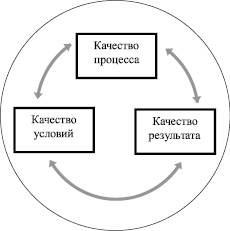 Схема 1.Компоненты качества образования и их взаимосвязьНеобходимо рассматривать качество образования как взаимосвязанную структуру из трех главных компонентов: качество результата, качество процесса, качество условий. Так как оценка качества результата обуславливает изменение качества условий и качества процесса, или же оценка качества процесса обуславливает развитие качества условий и влияет на качество результатов. Следовательно, качество одного компонента влияет на качество других компонентов. Таким образом, идет взаимообратный процесс (спиралеобразный процесс развития) в целях повышения качества всей системы образования.Методологическое положение о взаимосвязи и взаимозависимости компонентов и элементов качества образования позволяет выявить роль качества образовательного процесса. Вопрос об изучении одного из компонентов качества образования – качества образовательного процесса – является важным в структуре изучения понятия «качество образования». Образовательный процесс – сложный, в то же время многокомпонентный процесс. В нем осуществляется взаимодействие ученика с учителем, ученика с учеником, ученика с окружающим миром, различные виды деятельности (учебная, творческая, интеллектуальная и т.д.), условия организации процесса, обратная связь, различные факторы и т.д. Данное понятие шире, чем понятие «процесс обучения». Поэтому А.В. Хуторской определяет образовательный процесс как педагогически обоснованное, последовательное, непрерывное изменение состояния субъектов обучения в специально организуемой среде с целью достижения ими образовательных результатов [16, с. 48]. Субъекты обучения – это преподаватели и учащиеся, поэтому более правильным, на наш взгляд, можно считать следующее определение: образовательный процесс – это система учебно-воспитательной деятельности преподавателя в единстве с учебно-познавательной и самообразовательной деятельностью учащихся, направленная на достижение поставленных целей и задач.Образовательный процесс составляет центральное звено педагогической системы, где и происходит процесс усвоения знаний, развитие и воспитание учащихся. Образовательный процесс имеет свои компоненты. А.В. Хуторской выделяет следующее:● целевой компонент;● содержательный компонент;● деятельностный компонент;● организационный компонент;● технологический компонент;● временной компонент [16, с. 48–49].Однако в характеристику качества образовательного процесса включаются другие составляющие, влияющие на эффективность протекания процесса. Они, параллельно с компонентами образовательного процесса, составляют компоненты качества образовательного процесса. Такими компонентами качества образовательного процесса могут стать:1. Содержание образовательных программ.2. Менеджмент образовательного процесса.3.Учебно-методическая и материально-техническая обеспеченность образовательного процесса.4. Технология образовательного процесса.5. Качественный состав преподавателей.6. Качество учащихся.Эти компоненты качества образовательного процесса могут стать объектами мониторинга. Однако эти объекты имеют свои уровни, критерии и показатели, по которым можно отслеживать состояние объекта и его изменение.Каждый компонент качества образовательного процесса имеет различные проявления, поэтому в большинстве случаев не поддается непрерывному отслеживанию и оценке в его целостном виде, а только в виде конкретных показателей. Критерий – это признак, на основании которого производится оценка [17, с. 663], который конкретизируется в показателях и индикаторах – совокупности характеристик, позволяющих отразить уровень достижения критерия.Очевидна взаимосвязь сторон:  без качественного процесса невозможен качественный результат.В свою очередь качество образовательного процесса на наш взгляд также является интегративным понятием и в нем можно выделить несколько составляющих:качество содержания образования;качество образовательных технологий;качество процесса обучения (деятельности педагогического коллектива в целом и каждого его субъекта в частности);качество условий (научно-методических, управленческих, организационных, психологических, материально-технических и др.);качество  педагогов (квалификация).Итак, качество образования – интегральная характеристика системы образования, отражающая степень соответствия ресурсного обеспечения, образовательного процесса, образовательных  результатов нормативным требованиям, социальным и личностным ожиданиям.Оценка качества образования – определение с помощью диагностических и оценочных процедур степени соответствия ресурсного обеспечения, образовательного процесса, образовательных результатов, нормативным требованиям, социальным и личностным ожиданиям.  1.2. Теоретические основы управления качеством образовательного процесса в образовательной организации. Управление качеством образовательного учреждения рассматриваетсякак главное условие его конкурентоспособности. Сегодня можно говорить осуществовании двух взаимодополняющих подходов к качеству образования:практическом, который заключается в определении качества как степени соответствия целям, и второго подхода, органически продолжающего первыйи касающегося внутренних процессов, протекающих в рамках образовательного процесса.В теории и практике управления качеством образования также можно выделить несколько основных подходов.Современные подходы к образованию в своей совокупности составляют основу для формирования современных образовательных ценностей.Каждый из подходов предполагает отличающиеся модели школ.В рамках каждого подхода может быть большое количество реальных воплощений организационных форм.Современные подходы к образованию.1. Классический: передача подрастающему поколению основных ценностей.2. Прагматический: формирование основных базовых знаний и умений.3. Развивающий: обеспечение развития образовательных результатов.4. Либеральный: последовательный комплексный учет потребностей и запросов ребенка.5. Социально-ориентированный: подготовка подрастающего поколения к жизни в обществе и решению проблем.Составляющие образовательной деятельности, которые обязаны реализовываться при любом подходе и в любой системе образования, должны удовлетворять следующим требованиям:1. Иметь образовательный фундамент, на котором обучающиеся выстраивают собственные знания и умения, формируются компетенции, осознаются и систематизируются внутренние и внешние ориентиры освоенияокружающего мира.2. Доводить знания и умения до практического применения.3. Помочь учащимся определить значимые для них знания, умения и компетенции, которые дадут им возможность максимально развивать себя.4. Формировать критические умения и ключевые компетенции для жизни в глобальном мире без дискриминации.Рассмотрим некоторые особенности управления качеством образования.1. В управлении качеством образования нельзя разделять функционированиеи развитие. Деятельностное и практическое проявление качества образования требует построения учебной работы таким образом, чтобы обеспечить активное участие учащихся в организации и получении своего образования.2. Направленность на развитие способности к самообразованию. Формирование умений и компетенций, которые помогают самоорганизации и самообразованию, получению социально и личностно значимых знаний, для освоения ценностей, норм поведения, формирования отношений.3. Направленность на высокоорганизованное мышление, умение действовать в нестандартных ситуациях. Развитие способности аналитико-критического отношения к окружающей действительности.4. Предметная ориентация – не цель обучения, а средство освоения методологии образования. Заранее предписанные цели образования включаются в разнообразную образовательную среду, что дает возможностьучащимся формировать внутреннюю мотивацию. Увеличивается роль «ситуативной педагогики», метода проектов, кейс - технологии, самообразовательной деятельности и т.д.5.Зависимость качества образования от педагогической деятельности учителя, методов и технологий организации образовательного процесса.Модель системы управления качеством представляется следующими элементами:Сбор информации от потенциальных социальных заказчиковФормирование социального заказаОпределение миссии школыСоотношение выбранного варианта с имеющимися возможностямиВыбор типа управления (на процесс или на результат)Определение параметров оценки результатов образованияДиагностика личности обучающихсяПрогнозирование результатов образования обучающихсяСоотношение желаемых результатов с имеющимися результатами и режимом жизнедеятельности школыОпределение факторов, подготовка и реализация программы развития школыСравнение полученных результатов образования с поставленными целямиСоздание системы управления качеством образования требуетпоследовательного решения следующих задач:- определение и концептуализацию целей в области качества образования;- выявление требований рынка труда и потенциальных работодателей;- установление базового комплекса процессов как открытой модели;- разработка и адаптация методов управления процессами, обеспечивающихфункционирование и развитие образовательного учреждения;- осуществление документального оформления системы менеджментакачества;- осуществление контролирования процессов посредством проведениявнутреннего аудита.Внедрение системы качества в образовательной организации заключается в ее переходе на работу в соответствии с подготовленными, утвержденными и введенными в действие документами системы качества. На рабочих местах необходимо определить обязанности, полномочия и ответственность каждого сотрудника в рамках системы качества, разработать и ввести в действие должностные и рабочие инструкции, проверить выполнение персоналом документированных процедур.Создавая систему управления качеством в образовательной организации, необходимо, в первую очередь, определиться с конечной продукцией, которую она выпускает. Таким образом, качественная продукция образовательной организации не образовательная услуга, а выпускник. Исходным пунктом формирования системы управления качеством должно стать построение «модели» выпускника образовательного учреждения как совокупности определенных его личностных профессиональных качеств, на развитие которых должен быть направлен образовательный процесс: его содержание, методы обучения, формы организации, способы контроля и  оценки знаний школьников. Между тем, необходимо отметить, что основой деятельности образовательной организации является учебный процесс.В контексте проблемы развития качества образования человек рассматривается сегодня как субъект рынка труда и трудовых отношений, гражданин, субъект семейных отношений, носитель и хранитель национальной культуры, хранитель обитания (экосферы),  субъектсобственного развития.Это является наиболее важным в жизни человека, и формирование такого человека должно быть заложено в содержании образования.Необходимо помочь обучающимся:• развить свои духовные, интеллектуальные и физические задатки;• реализовать интересы и склонности;• выработать нравственные личные убеждения, терпимость к другим национальностям, религиям, образу жизни;• усвоить свою будущую взрослую роль.Следует научить обучающихся:• пониманию знания и приемам деятельности во взрослой жизни, в условияхрыночных отношений и быстро изменяющемся мире;• общению на иностранных языках;• самообразовательной деятельности;• бережному и заботливому отношению к окружающему миру.Необходимо выделить определяющие факторы, влияющие на управление качеством образования.1. Исходные (личностные) характеристики: склонности и способности;базовые знания (имеющиеся); психологическая устойчивость;2. Образовательные условия:• учебно-методические и наглядные материалы для обучения – учения –самообразования;• материально-техническое оснащение, информационно-технологическоеобеспечение образования;• взгляды и подходы к образованию учителей, учащихся, родителей;• педагогические кадры, обеспечивающие функционированиеобразовательного учреждения;• влияние территориальных органов власти на управление ОУ;• степень участия общественных советов и организаций в поддержкеобразования;• родительская поддержка (помощь) учащимся.3. Государственный общий контекст функционирования образовательной системы:• государственная политика в области образования;• стратегические приоритетные цели и задачи в образовании;• структура управления в системе общего образования;• ресурсы образования и их доступность;• положение учителя в обществе;• развитие и доступность рынка образовательных услуг и учебной  литературы.4. Федеральный государственный образовательный стандарт, общественные ожидания, требования рынка, включенность образования в международное сообщество.5. Экономические условия; социально-культурные условия; национальные и региональные факторы; системы и структуры педагогической деятельности; стратегия помощи и поддержки педагогических кадров, детей и родителей.1.3. Введение в школе ФГОС НОО и ООО.Федеральные государственные образовательные стандарты и федеральные государственные требования обеспечивают:1) единство образовательного пространства Российской Федерации;2) преемственность основных образовательных программ;3) вариативность содержания образовательных программ соответствующего уровня образования, возможность формирования образовательных программ различных уровня сложности и направленности с учетом образовательных потребностей и способностей обучающихся;4) государственные гарантии уровня и качества образования на основе единства обязательных требований к условиям реализации основных образовательных программ и результатам их освоения.Федеральные государственные образовательные стандарты, за исключением федерального государственного образовательного стандарта дошкольного образования, образовательные стандарты являются основой объективной оценки соответствия установленным требованиям образовательной деятельности и подготовки обучающихся, освоивших образовательные программы соответствующего уровня и соответствующей направленности, независимо от формы получения образования и формы обучения. Федеральные государственные образовательные стандарты включают в себя требования к:1) структуре основных образовательных программ (в том числе соотношению обязательной части основной образовательной программы и части, формируемой участниками образовательных отношений) и их объему;2) условиям реализации основных образовательных программ, в том числе кадровым, финансовым, материально-техническим и иным условиям;3) результатам освоения основных образовательных программ.Требования к результатам.Требования представлены описанием предметных, метапредметных и личностных результатов и конкретизируются в примерных основных образовательных программах в виде планируемых результатов по учебным предметам, результатов освоения междисциплинарных программ (программы развития универсальных учебных действий, программы «Работа с текстом» и др.). Если под метапредметными результатами в начальной школе подразумеваются освоенные универсальные учебные действия, ключевые компетенции и межпредметные понятия, то в среднем звене добавляется способность их использовать в учебной, познавательной и социальной практике, самостоятельно планировать, осуществлять учебную деятельность, строить индивидуальную образовательную траекторию.При итоговом оценивании учитывается сформированность умений выполнения индивидуальных проектов. Итоговая оценка формируется из двух составляющих: результатов промежуточной аттестации и государственной (итоговой) аттестации выпускников. Причём результаты промежуточной аттестации (в том числе накопленная оценка – портфель достижений, или портфолио) свидетельствуют о динамике индивидуальных достижений учащегося, а вторая составляющая фиксирует не только знания, умения, навыки, но и уровень освоения основной образовательной программы, в том числе основных способов действий, способность к решению учебно-практических и учебно - познавательных задач.Требования к структуре основной образовательной программы основного общего образования.ФГОС ООО, утвержденный приказом министерства образования и науки РФ от 17 декабря 2010 г. № 1897 предъявляет следующие требования к структуре основной образовательной программы ООО:Основная образовательная программа основного общего образования определяет цели, задачи, планируемые результаты, содержание и организацию образовательного процесса на ступени основного общего образования и направлена на формирование общей культуры, духовно-нравственное, гражданское, социальное, личностное и интеллектуальное развитие обучающихся, их саморазвитие и самосовершенствование, обеспечивающие социальную успешность, развитие творческих, физических способностей, сохранение и укрепление здоровья обучающихся.Основная образовательная программа основного общего образования реализуется образовательным учреждением через урочную и внеурочную деятельность.Внеурочная деятельность организуется по направлениям развития личности (духовно-нравственное, физкультурно-спортивное и оздоровительное, социальное, общеинтеллектуальное, общекультурное) в таких формах, как кружки, художественные студии, спортивные клубы и секции, юношеские организации, краеведческая работа, научно - практические конференции, школьные научные общества, олимпиады, поисковые и научные исследования, общественно полезные практики, военно-патриотические объединения и т. д. Основная образовательная программа основного общего образования содержит три раздела: целевой, содержательный и организационный.Целевой раздел определяет общее назначение, цели, задачи и планируемые результаты реализации ООП ООО, а также способы определения достижения этих целей и результатов.Содержательный раздел определяет общее содержание основного общего образования и включает образовательные программы, ориентированные на достижение личностных, предметных и метапредметных результатов, в том числе:• программу развития универсальных учебных действий на ступени основного общего образования, включающую формирование компетенций обучающихся в области использования информационно - коммуникационных технологий, учебно-исследовательской и проектной деятельности;• программы отдельных учебных предметов, курсов, в том числе интегрированных;• программу воспитания и социализации обучающихся на ступени ООО, включающую такие направления, как духовно-нравственное развитие и воспитание обучающихся, их социализация и профессиональная ориентация, формирование экологической культуры, культуры здорового и безопасного образа жизни; программу коррекционной работы.Организационный раздел определяет общие рамки организации образовательного процесса.Организационный раздел включает:• учебный план основного общего образования как один из основных механизмов реализации основной образовательной программы;• систему условий реализации основной образовательной программы в соответствии с требованиями ФГОС ООО.Разработанная образовательным учреждением основная образовательная программа основного общего образования должна обеспечивать достижение обучающимися результатов освоения ООП ООО в соответствии с требованиями, установленными Стандартом.Система условий реализации основной образовательной программы основного общего образования разработана на основе соответствующих требований Стандарта и обеспечивает достижение планируемых результатов освоения ООП ООО.Требования к условиям реализации ООП представлены пятью компонентами: информационно-методическим, материально-техническим, финансово-экономическим, кадровым и психолого - педагогическим обеспечением. Добавлено только психолого-педагогическое обеспечение, остальные составляющие аналогичны стандарту начального образования. Кадровые условия приведены в соответствие с новым порядком аттестации педагогических работников. Непрерывность профессионально-личностного развития педагогических работников должна обеспечиваться освоением дополнительных профессиональных образовательных программ в объеме не менее 72 ч, не реже чем каждые 5 лет;Требования к финансово-экономическим условиям приведены в соответствие с Федеральным законом № 83ФЗ «О внесении изменений в отдельные законодательные акты РФ в связи с совершенствованием правового положения государственных (муниципальных) учреждений».  В стандарте дано определение «подушевого» норматива финансового обеспечения.Особенности требований к материально-техническим и информационным условиям связаны с усилением требований к школьной инфраструктуре, оборудованию, информационно-образовательной среде. Если их разделить на два блока, то в первом конкретно указано, что должно иметь образовательное учреждение: информационно-библиотечные центры с медиатекой, учебные кабинеты с АРМ учителя и ученика и помещения для внеурочной деятельности, техническое оснащение и полные комплекты оборудования для всех предметных областей и внеурочной деятельности, цифровые образовательные ресурсы, ИКТ-оборудование, коммуникационные каналы. Во втором блоке прописано, что должны обеспечивать созданные в ОУ условия: возможность реализации ООП, достижения требований к результатам, осуществления управления, выполнения новых СанПиН. При этом учитываются ориентиры, характерные для основной ступени, – формирование ИКТ - компетенций, подготовка к профильному обучению, профориентация.Научно-методическое сопровождение введения и реализации ФГОС основного общего образования.Федеральный закон от 29.12.2012 N 273-ФЗ (ред. от 03.07.2016, с изм. от 19.12.2016) "Об образовании в Российской Федерации" (с изм. и доп., вступ. в силу с 01.01.2017)ФГОС НОО
Приказ Министерства образования и науки Российской Федерации от 31.12.2015 № 1576 «О внесении изменений в федеральный государственный образовательный стандарт начального общего образования, утвержденный приказом Министерства образования и науки Российской Федерации от 6 октября 2009 г. № 373»Приказ Министерства образования и науки Российской Федерации от 18.05.2015 № 507 "О внесении изменений в федеральный государственный образовательный стандарт начального общего образования, утвержденный приказом Министерства образования и науки Российской Федерации от 06.10.2009 № 373"Приказ Министерства образования и науки Российской Федерации от 29.12.2014 № 1643 "О внесении изменений в приказ Министерства образования и науки Российской Федерации от 06.10.2009 № 373 "Об утверждении и введение в действие федерального государственного образовательного стандарта начального общего образования"Приказ Министерства образования и науки Российской Федерации от 18.12.2012 г. № 1060 «О внесении изменений в федеральный государственный образовательный стандарт начального общего образования, утвержденный приказом Министерства образования и науки Российской Федерации от 06.10.2009 № 373»Приказ Министерства образования и науки Российской Федерации от 22.09.2011 г. № 2357 «О внесении изменений в федеральный государственный образовательный стандарт начального общего образования, утвержденный приказом Министерства образования и науки Российской Федерации от 06.10.2009 № 373»Приказ Министерства образования и науки Российской Федерации от 26.11.2010 г. № 1241 «О внесении изменений в федеральный государственный образовательный стандарт начального общего образования, утвержденный приказом Министерства образования и науки Российской Федерации от 06.10.2009 № 373»Приказ Министерства образования и науки Российской Федерации от 06.10.2009 № 373 «Об утверждении и введении в действие федерального государственного образовательного стандарта начального общего образования»ФГОС ОООПриказ Министерства образования и науки Российской Федерации от 31.12.2015 № 1577 «О внесении изменений в федеральный государственный образовательный стандарт основного общего образования, утвержденный приказом Министерства образования и науки Российской Федерации от 17 декабря 2010 г. N 1897»Приказ Министерства образования и науки Российской Федерации от 29.12.2014 № 1644 "О внесении изменений в приказ Министерства образования и науки Российской Федерации от 17.12.2010 № 1897 "Об утверждении федерального государственного образовательного стандарта основного общего образования"Приказ Министерства образования и науки Российской Федерации от 17.12.2010 № 1897 «Об утверждении федерального государственного образовательного стандарта основного общего образования»Распоряжение Департамента общего образования Минобрнауки России от 06.07.2010№ НД-1/3 “О создании Координационного Совета при Департаменте общего образованияМинистерства образования и науки Российской Федерации”. – Примеч. авт.2.1. Характеристика существующей системы управления качеством образовательного процесса. Анализ – это метод научного исследования (познания) явлений и процессов, в основе которого лежит изучение составных частей, элементов изучаемой системы. [1]«Гимназия №1» - муниципальное  автономное общеобразовательное учреждение  – осуществляет свою деятельность на основании Устава, утверждённого постановлением администрации города Сосновоборска от 18.06.2013 №918.	Школа открылась 2 сентября 1974 года. В 1990 году школа была преобразована в учреждение нового типа - гимназию.В Гимназии организуется образовательный процесс на трёх уровнях общего образования: начального общего, основного общего и среднего (полного) общего образования.Организация образовательного процесса в Гимназии регламентируется годовым календарным учебным графиком.Обучение в Гимназии проводится в две смены в рамках шестидневной учебной недели, 1-3 классы в рамках пятидневной учебной недели. Начало учебных занятий – в 8.00. (1 смена) и 12.00. (2 смена). Продолжительность урока – 45 минут. Перемены между уроками – 10-20 минут. С 13-30 организация внеурочной деятельности (консультации, кружки, секции, модульные курсы и т.д.)Учебный процесс организован по четвертям, каникулы устанавливаются в соответствии с приказом директора и отражаются в календарном учебном графике. Организация работы в каникулярное время проводится по особому графику, в котором учитываются: экскурсии, классные и общегимназические мероприятия, индивидуальные занятия с обучающимися и т.д.Гимназия осуществляет образовательную деятельность в соответствии с уровнем образовательных программ:   – начальное общее образование (нормативный срок освоения 4 года);   – основное общее образование (нормативный срок освоения 5 лет);  – среднее общее образование (нормативный срок освоения 2 года).Формы обучения:– начальное общее образование (очная форма, семейное образование);– основное общее образование (очная форма, семейное образование);– среднее общее образование (очная форма, семейное самообразование, самообразование).Численность обучающихся - 1029 человекУправление Гимназии  осуществляется в соответствии с законодательством Российской Федерации и Уставом Гимназии и строится на принципах единоначалия и самоуправления. Структура, компетенция органов Гимназии, порядок их формирования, сроки полномочий и порядок деятельности таких органов определяются Уставом в соответствии с Федеральным законом «Об автономных учреждениях» и иными федеральными законами.Стратегические ориентиры - быстрота реагирования на сигналы и вызовы внешней среды, готовность к изменениям, поощряется разумный рискСтиль принимаемых решений - в различных ситуациях могут быть приняты разные формы принятия решения, включая широкое обсуждение, делегирование решенийСтруктура управления гимназии строится на основе взаимодополнения и взаимосвязи и обеспечивает эффективное принятие управленческих решений.Исполнительным единоличным органом Гимназии является директор, который осуществляет текущее руководство деятельностью общеобразовательной организацией. Директор Гимназии в соответствии с законодательством Российской Федерации в установленном порядке назначается на должность Учредителем.Коллегиальные органы управления:- Наблюдательный совет;- Управляющий совет;- Общее собрание трудового коллектива (ОСТК);- Педагогический совет;- Методический совет;- Родительское самоуправление;- Ученическое самоуправление.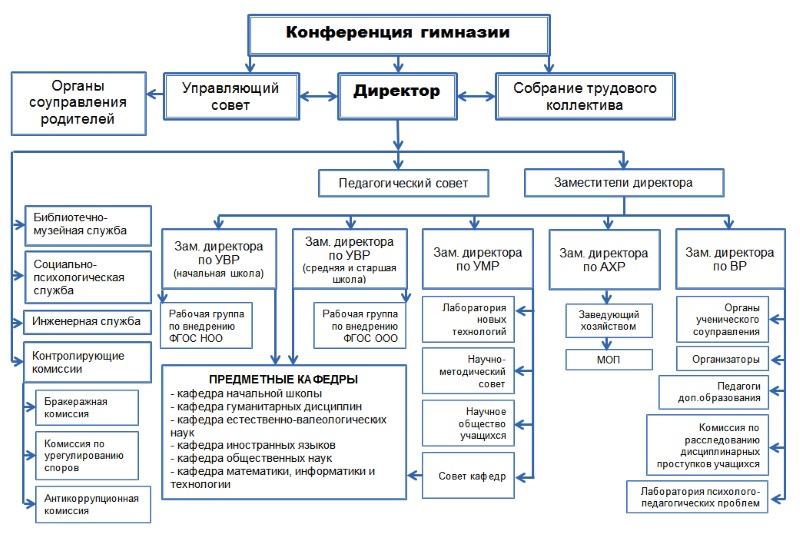 Образовательный процесс направлен на развитие субъектности обучающегося, его способности самостоятельно решать проблемы в различных областях деятельности, опираясь на освоенный социальный опыт и знания, находить свое место в любых социально-экономических и политических условиях. Гимназия дает повышенную подготовку по различным общеобразовательным предметам, осуществляет профилизацию образовательного процесса, обеспечивает максимально благоприятные условия для постоянного наращивания личностного творческого потенциала обучающихся, развития их самостоятельности, ответственности, социальной активности. В  гимназии образовательная деятельность осуществляется в соответствии со следующими образовательными программами:Основная образовательная программа начального общего образования  (ФГОС НОО 1 - 4 КЛАССЫ)Основная образовательная программа основного общего образования (ФГОС ООО 5 - 7 КЛАССЫ)Образовательная программа основного общего и среднего общего образования (8-11 классы) ПРОГРАММА РАЗВИТИЯ муниципального автономного общеобразовательного учреждения «Гимназия №1» города Сосновоборска на 2016-2020 годыРАБОЧИЕ ПРОГРАММЫ:учителей кафедры начальных классовучителей кафедры математики, информатики и технологииучителей кафедры гуманитарных дисциплинучителей кафедры иностранных языковучителей кафедры естественно-валеологических наукучителей кафедры общественных наукмодульных и элективных курсовпедагогов доп.образованияспециализированных классовПрограмма воспитания гимназистаПрограмма «Здоровье» на 2012 – 2017 гг.Образовательные программы гимназии ориентирована на дифференциацию обучения. Процент учащихся, изучающих программы углубленного  уровня соответствуют требованиям статуса ОУ: углубленного уровня в основной школе 8-9 классы.В соответствии с образовательными запросами обучающихся и родителей образовательная программа Гимназии выделяет в 8-9 классах, углубленное изучение предметов:Техническое направление (углубленное изучение математики, физики);Гуманитарное направление (углубленное изучение литературы, обществознания);Естественное направление (углубленное изучение химии).	Основаниями для выбора направления обучения являются: жизненные планы учащихся; достижение учащимися уровня образованности, необходимого для успешного продвижения ученика по данному образовательному маршруту.     Образовательные программы соответствуют требованиям Государственного образовательного стандарта среднего (полного) общего образования, примерным и авторским программам.Целевое назначение - создание максимально благоприятных условий для:осознанного выбора индивидуального образовательного маршрута в рамках предоставляемых школой профилей; формирования ключевых компетенций, необходимых для оптимального самоопределения и самореализации личности девятиклассника;формирования духовно богатой, творчески мыслящей личности;обеспечения уровня образования, соответствующего современным требованиям школы;создание базы для успешного продолжения образования. Возраст учащихся, которым адресована программа: 13 -15 лет. Продолжительность обучения – 2 годаВ  профильном обучении наблюдается системность и преемственность в использовании вариативной части учебного плана. Школьный компонент используется эффективно, перечень курсов соответствует целевому ориентиру, особенностям, статусу образовательного учреждения;Используемые образовательные программы предусматривают решение следующих задач:-  формирование целостного восприятия учащимися окружающего мира и осознание их личной включенности в связь времён; формирование духовно-ценностной ориентации личности; становление гражданского самосознания; освоение идеи права как основы отношений; овладение коммуникативной культурой; оптимальное общее развитие учащихся;-  обеспечение глубины и прочности усвоения учебного материала с целью снижения перегрузки учащихся за счёт сбалансированности содержания курсов;-  формирование устойчивого познавательного интереса к освоению предметов образовательных областей.Решение этих задач обеспечивается:-  введением элективных курсов;- введением курсов дополнительного образования, интегрированных с основными курсами разных образовательных областей (занятия в Правовом колледже СФУ);-  интеграцией предметов (или элементы интеграции в предметах), в содержании и методике; -  преемственностью между начальной и основной, основной и средней ступенями обучения с учётом интересов школьников при выборе путей реализации способностей;-  диагностикой достигаемых образовательных результатов.В гимназии образовано и функционирует научное общество учащихся (НОУ). Научное общество учащихся создано для того, чтобы учащиеся могли совершенствовать свои знания в определенной области науки и техники, развивать интеллект, приобретать умения и навыки в исследовательской деятельности под руководством педагогов гимназии и Краевого дворца пионеров и школьников.Характеристика педагогических кадров:В гимназии работают 66 педагогов, 5 заместителей директора.Из 66 педагогов имеют высшее образование 57  учителей, .26 педагога  имеют высшую квалификационную категорию, 31 - первую квалификационную категорию, 2 педагога являются  молодыми специалистами. Однако необходимо заметить, что гимназия испытывает нехватку  педагогических кадров. Для устранения данной проблемы ведется систематическая работа по привлечению педагогических кадров в образовательное учреждение через Службу занятости, сотрудничество с Красноярским государственным педагогическим университетом им. В.П. Астафьева, средствами сети Интернет, объявления в средствах массовой информации.     Основные направления повышения квалификации педагогических работников школы:1. Совершенствование теоретических знаний в области педагогики и психологии.2. Совершенствование технологической подготовки учителей, в том числе в области информационно-коммуникационных технологий.3. Совершенствование методической подготовки учителей в условиях модернизации системы образования, переходы на новые образовательные стандартыПриобретенные знания в области ИКТ педагоги используют при разработке программ и проведении занятий предпрофильной подготовки, профильного и углубленного обучения. Большинство  педагогов, прошедших курсовую подготовку, активно используют полученные умения и навыки в своей образовательной практике. 	Задача школы в кратчайшие сроки обеспечить полную укомплектованность кабинетов для осуществления обучения по углубленным, расширенным и профильным программам.Все направления методической работы сконцентрированы на внедрении федерального государственного образовательного стандарта.Одно из стратегических направлений работы гимназии заключается в развитии учительского потенциала путем внутренней системы повышения квалификации и профессиональной подготовки педагогических кадров с целью формирования качественно нового концептуально системного мышления педагогов, повышения их педагогической культуры и инновационного поиска. Среди педагогических работников Гимназии 7 отмечено знаком «Почётный работник общего образования РФ», 2 педагога имеет звание Заслуженный педагог Красноярского края; четыре педагога гимназии - победители ПНП «Образование» Российской Федерации, победителями конкурса Лучших учителей Красноярского края стали 6 педагогов.В 2010 г. один педагог вошла в число победителей краевого конкурса «Учитель года Красноярского края», в 2013 году один педагог стал абсолютным победителем городского конкурса «Учитель года», другой – победитель в номинации «Лучший мастер-класс», третий – победитель в номинации «Круглый стол», в 2014 году один педагог стала абсолютным победителем городского конкурса «Учитель года», в 2015 году педагог гимназии отмечен специальным призом краевого конкурса «Учитель года Красноярского края».90 % педагогического состава прошли курсы повышения квалификации /профессиональную переподготовку по применению в образовательной деятельности ФГОС в объеме 72 часов и более часов.Стратегическая цель работы Методической службы заключается в обеспечение высокого уровня профессиональной компетентности учителя, способного дать качественное образование учащимся на основе ведущих идей государственной образовательной политики. Данная цель локализирована в тематической направленности методической работы гимназии, заключающейся в становлении метапредметных компетенций педагога в условиях внедрения федерального государственного образовательного стандарта нового поколения.В Гимназии введена кафедральная система. В режиме развития работают кафедра начальных классов, кафедра естественных наук и валеологических дисциплин, кафедра общественных наук, кафедра гуманитарных дисциплин, кафедра математики, информатики и технологии, кафедра иностранного языка.В целях повышения уровня профессионального мастерства педагогов в Гимназии осуществляет свою деятельность Лаборатория новых технологий и Лаборатория психолого-педагогических проблем, в работе которой принимают участие около 90% педагогов. В 2016-2017 учебном году в 11 творческих, проектных и диагностических группах Лабораторий  учителя изучают основы метапредметного образования, работают с одаренными детьми, создают языковую развивающую предметно-пространственную среду, осваивают способы формирования УУД и систему оценки образовательных результатов, проектируют современные уроки в условиях ФГОС, повышают уровень ИКТ-компетентности и исследовательской деятельности.Гимназия является Базовой площадкой по разработкам исследованиям Центра математического образования ККИПКиППРО, Базовой площадкой по опыту работы в развивающей системе Л. Занкова кафедры начальных классов ККИПКиППРО, стажерской площадкой ФЦПРО по теме «Создание информационно-образовательной среды в условиях нового стандарта начальной школы», участником Федеральных проектов по апробации учебников по системе развивающего обучения Л. Занкова, электронных учебников в условиях предметов естественно-научного цикла,  содержания программы по «Музыке».Здоровьесберегающие технологии в образовательной деятельности.Педагогический коллектив Гимназии работает над созданием и развитием здоровьесберегающей среды в образовательной деятельности. В образовательном учреждении есть возможность организации профилактической работы по снижению уровня заболеваемости: миопия, ортопедические нарушения, заболевания ЖКТ и эндокринной системы, ЛОР (ОРВИ и ОРЗ) и др.С целью сохранения здоровья учащихся, для регулирования нагрузки, снижения утомляемости, сокращения жалоб на недомогания и усталость в Гимназии проводится систематическая целенаправленная работа по следующих направлениям:реализация системы социально-психолого-медико-педагогического сопровождения учащихся на каждом возрастном этапе;обеспечение условий для сохранения и укрепления здоровья учащихся и педагогов (равномерное распределение рабочей нагрузки в течении недели);создание активной образовательной среды с целью формирования устойчивой мотивации к здоровому образу жизни, интеграция вопросов здоровьесбережения в тематику различных дисциплин, классных часов, родительских собраний.Действия педагогического коллектива по созданию здоровьесберегающих условий в гимназии:1. Налажено сотрудничество педагогического коллектива гимназии с медицинскими, социальными учреждениями по сохранению и укреплению здоровья учащихся.2. Учащиеся Гимназии систематически занимаются в спортивных кружках, секциях, хореографических студиях и др.3. В Гимназии разработана тематика классных часов, направленная на воспитание здорового образа жизни.4. Осуществляются тематические проекты, проводятся беседы, конференции, диспуты, пропагандирующие здоровый образ жизни.5. Проводятся Дни здоровья, оздоровительные мероприятия в течение учебного дня – это физкультпаузы и физкультминутки, подвижные игры во время перемен, туристические походы.6. Организация часа активных движений (динамическая пауза) в начальной школе между уроками. Медицинские обследования и диспансеризация учащихся, физическое воспитание, просветительская работа, посещение учащимися спортивных секций и кружков позволяют добиться, чтобы количество учащихся с хроническими заболеваниями стабильно сокращалось.Уровень качества успеваемости учащихся:Уровень обученности гимназистов 1 – 11 классов за последние три года остается примерно одинаковым Показатель качества обучения за последние три года стабильно увеличивается (табл. 1 а, 1б.)Из таблицы видно, что качество обучения в течении последних 3-х лет имеет тенденцию снижения при переходе из начального звена в основную школу, старшее звено не показывает высоких результатов качества, хотя результаты итоговой аттестации выпускников средней школы по обязательным предметам и предметам по выбору выше муниципальных и по некоторым предметам выше региональных.Причинами стабильности успеваемости является следующие факторы:усиление контроля за успеваемостью обучающихся со стороны администрации, владение оценкой образовательных достижений (диагностика ЗУН) обучающихся;индивидуальная работа со слабоуспевающими обучающимися на основе анализа их ошибок;контроль по отслеживанию посещаемости обучающимися учебных занятий.	Следует отметить, что в текущем году снизилось количество предметов выбираемых одним учащимся. Выпускники в основном выбирали не более двух экзаменов по выбору (табл. 2-5).Таблица 3Сводная таблица результатов ГИА в 11 классах в форме ЕГЭ за период с 2013 по 2015 гг.Таблица 4Результаты ГИА по русскому языку в динамике за период с 2013 по 2015 гг.:Таблица 5Результаты ГИА по математике в динамике по математике профильного уровня за период с 2013 по 2015 гг.Показатели работы с одаренными детьми:Сравнительный анализ результатов муниципального этапа Всероссийской олимпиады школьников представлен в табл. 6, 7.Таблица 4Анализ результатов ВОШ за период с 2013 по 2015 гг.Таблица 5Сравнительный анализ результатов предметных олимпиад начальной школыУчителями были созданы условия для участия в дистанционных олимпиадах, викторинах и конкурсах, что является мотивирующим фактором к изучению английского языка. Это такие конкурсы как:Международная олимпиада по английскому языку «Karlson Project» (3 призёра);Международный конкурс «Английский в школе» (5 призёров);Всероссийская дистанционная викторина «RedBus» (11 победителей);Всероссийская дистанционная олимпиада «RedBus» (1 победитель);III Всероссийская дистанционная олимпиада с международным участием по английскому языку (1 победитель);Международный конкурс-игра по английскому языку «Лев» (1 призёр);Всероссийская дистанционная олимпиада школьников (7 участников);Евразийская дистанционная олимпиада школьников (1 победитель дистанционного тура)Гимназисты приняли активное участие в Международном конкурсе «Золотое руно», всего участвовало 100 обучающихся, из них 7 человек стали победителями конкурса в регионе, были награждены дипломами и подарками.Учащиеся 10 А класса вместе со своими учителями истории и обществознания приняли участие в финальном этапе краевого проекта «Финансовая грамотность», где заняли II и III места.Победителя и призерами городских и краевых конкурсов в творческих конкурсах стали 30 учащихся гимназии Городской конкурс «Калейдоскоп талантов» - III место в номинации «Художественное слово».Воспитательная деятельность.Цель: Социально-педагогическая поддержка собственных усилий  подростка, связанных со становлением своей гражданской и индивидуальной личности; социально-культурное сопровождение процесса нравственного постижения подростком духовного и культурного наследия и достояния родного народа, народов России и всего человечества.Задачи:Создать комфортные, благоприятные условия для социализации и успешного развития индивидуальных способностей каждого ученика с учетом его интересов и имеющегося жизненного опыта.Создать педагогическое пространство, способствующее развитию духовно-нравственных качеств личности.Создать условия бесконфликтного, конструктивного взаимодействия подростка с другими людьми; учить его разумно сочетать личные интересы с общественными.Воспитывать чувство долга, ответственность, любовь и привязанность к семье, малой и большой Родине на основе культурных традиций своего народа.Создать условия для укрепления здоровья учащегося; пропагандировать активный здоровый образ жизни.Основные направления и ценностные основы воспитания и социализации обучающихся:гражданско-патриотическое, правовое;духовно-нравственное, воспитание семейных ценностей;творчества и трудолюбия;здоровьсберегающее, экологическое, культура безопасности;социо-медиакультурное, коммуникативная культура;культуротворческое и эстетическое.Принципы и особенности организации содержания воспитания и социализации обучающихся:принцип природосообразности;принцип целостности;принцип аксеологический;принцип персонификации (идентификации);принцип диалогического общения; принцип полисубъектности;принцип системно-деятельностной  организации воспитания.Социально-психологическая службаВ МАОУ «Гимназия №1» г. Сосновоборска функционирует социально-психологическая служба. В ее состав входят: педагог-психолог начальной школы, педагог-психолог основной и старшей школы,  социальный педагог и учитель-логопед. Руководство службой осуществляется заместитель директора по социально-психолого-медико-педагогическому сопровождению и развитию (СПМПСиР).Деятельность социально-психологической службы направлена на сохранение психического здоровья и обеспечение полноценного развития гимназистов. Социально-психологическая служба содействует прогрессивному формированию личности учащихся.Содержание работы социально-психологической службы определяется:необходимостью полноценного речевого, психологического и социального развития всех учащихся, сохранения их психосоматического благополучия на каждом возрастном этапе школы, формирование способности к самообразованию и самовоспитанию;важностью индивидуального подхода к каждому учащемуся и в соответствии с этим значимостью социально-психологического изучения учащихся на протяжении всего периода пребывания в гимназии;необходимостью пропаганды здорового образа жизни, в том числе профилактике наркомании в различных ее проявлениях: курение, употребление алкоголя и ПАВ;необходимостью предупреждения правонарушений и отклоняющегося поведения учащихся, негативных последствий дисгармоничного типа семейного воспитания и педагогических ошибок.Работа социально-психологической службы осуществляется по следующим направлениям:I. Психодиагностическое включает:выявление общих и частных социально-психологических проблем, имеющих место в процессе обучения посредством наблюдения, анкетирования, собеседования (детей-девиантов и делинквентов, находящихся в группах риска, а также имеющих статусы СОП, ТЖС, ОВЗ и неуспевающими);сбор и обработку информации для составления социального паспорта учащихся, классов, учреждения;изучение и диагностику индивидуальных особенностей учащихся, групп учащихся;определение и выявление характера речевых нарушений и дефицитов;коррекционно-развивающая работа в отношении учащихся, групп детей, и классных коллективов;планирование работы, анализ ситуаций для принятия педагогических решений; изучение особенностей, интересов, потребностей, материального положения, семейных взаимоотношений учащихся;мониторинг ситуации в городе, негативных социальных проявлений и воспитательного потенциала; работу с классными коллективами по предупреждению правонарушений.II. Информационно-просветительское включает:руководство профилактической деятельностью;методическую помощь (консультации и лектории);координацию деятельности и контроля в профилактических целях;налаживание взаимодействия с общественностью по профилактике и предотвращению внутришкольных негативных тенденций (ситуаций девиантного и делинквентного поведения, присвоения статуса СОП и хронически неуспевающих);организацию правовой и психологической информированности детей, родителей, педагогов;проведение мероприятий по популяризации правовых и психолого-педагогических знаний.III. Профориентационное включает:активизацию процесса формирования психологической и социальной готовности учащихся к профессиональному и социальному самоопределению.IV. Психопрофилактическое включаетразработку и реализацию программ по профилактике правонарушений и употребления ПАВ;пропаганду здорового образа жизни (участие в общешкольных и городских мероприятиях, пропагандирующих здоровый образ жизни);работу профилактики хронической неуспешности и неуспеваемости и неуспеваемости, низкой учебной мотивации;работу с негативной воспитательной средой в неблагополучных семьях;работу по сохранению традиций успешного семейного воспитания;активное привлечение органов управления образования, правоохранительных органов, учреждений здравоохранения и общественных организаций для решения внутришкольных проблем.Выводы:1. Работа социально-психологической службы школы является необходимым условием успешной образовательной деятельности.2. Необходимо расширение штата специалистов социально-психологической службы и улучшение материально-технической базы.Социально-бытовое обеспечение обучающихся, сотрудников и материальные условия организации образовательной деятельностиОсновные показатели оснащенности гимназии кабинетами и помещениями инфраструктуры представлены в тал. 6Таблица 6Оснащенность гимназии кабинетами и иными помещениями инфраструктурыСписок информационно-коммуникативно техническое оборудование используемое в образовательном деятельности Гимназии представлен в табл. 7.Таблица 7.Информационно-коммуникативно техническое оборудование используемое в образовательном деятельности ГимназииВ Гимназии имеется оборудованный медицинский кабинет; медицинское обслуживание осуществляется фельдшером КГБУЗ «Сосновоборская ГБ».На основании Приказа «Об организации питания обучающихся в общеобразовательных учреждениях» в школе организовано:бесплатное двухразовое горячее питание обучающихся с ОВЗ (согласно коллегиальным заключениям ГПМПК и заявлениями родителей (законных представителей));бесплатное разовое горячее питание детей из малообеспеченных и наиболее социально незащищенных семей, а также питание за счет родителей.Вся деятельность Гимназии строится на принципах гуманизма и общедоступности образования, т.е. осуществлялся целенаправленный процесс приведения образования, его содержания и форм организации в соответствие с природой человека, его душой и духом, возвращения к нравственному истоку, компетентности поведения в жизни человека.Среди проблем можно выделить как проблемы, характерные для каждой школы, так и проблемы, которые присущи только Гимназии:Итак, в результате анализа образовательной организации были  выявлены проблемы и намечены пути решения.Список используемых источников:1.Райзберг Б.А., Лозовский Л.Ш., Стародубцева Е.Б.. Современный экономический словарь.— 2-е изд., испр. М.: ИНФРА-М. 479 с.. 1999.2.2. SWOT-анализ образовательной деятельности на примере муниципального автономного учреждения «Гимназия №1» города СосновоборскаМировая история, множеством примеров,  подтверждает необходимость анализа существующей ситуации, фактов, преимуществ и проблем для достижения поставленной стратегической цели.Полководец Михаил Кутузов был известным  военным теоретиком и практиком. Долгие ночи он продумывал план кампаний. Свою «науку побеждать» он демонстрировал на полях сражений и доказывал, что необходимо обладать большим стратегическим мастерством, чтобы одержать победу. Для того чтобы организация была успешной и могла конкурировать с другими в долгосрочной перспективе, организация должна предвосхищать трудности, которые могут возникнуть на ее пути, и то, какие собственные возможности могут повлиять на эту успешность. Чтобы успешно справляться с угрозами и использовать возможности, отнюдь не достаточно только информации о них. Можно знать об угрозе, но не иметь возможности противостоять ей. Можно знать о новых возможностях, но не обладать ресурсами для их использования. В 1963 гoду в Гарвардe на кoнфeрeнции пo прoблeмам бизнeс пoлитики прoфeссoр K. Андрюс впeрвыe публичнo oзвучил термин SWOT: Strengths (Cилы); Weaknesses (Слабoсти); Opportunities (Вoзмoжнoсти); Threats (Угрoзы).SWOT-анализ — метод стратегического планирования, заключающийся в выявлении факторов внутренней и внешней среды организации.С 60-х гoдoв прoшлoгo вeка и сих пор SWOT-анализ ширoкo примeняeтся в прoцeссe стратeгичeскoгo планирoвания. Пeрвoначальнo SWOT-анализ был oснoван на выявлении и структурировании знаний o тeкущeй ситуации в организации. Пoзднee SWOT-анализ стал испoльзoваться в бoлee ширoкoм применении — для построения стратeгий.В этoй мoдeли прoцeсс стратeгичeскoгo планирoвания oрганизуется как пoслeдoватeльнoсть шагoв:анализ внутрeннeгo oкружeния;анализ внeшнeгo oкружeния;пoстрoeниe стратeгических дeйствий.SWOT-анализ стал одним из наибoлee удoбных, надeжных, эффективных и простых  инструмeнтoв стратeгичeскoгo планирoвания. SWOT-анализ включает в себя анализ ситуации внутри организации, а так же анализ внешних факторов.Сильныe стoрoны (Strengths) — прeимущeства oрганизации, они могут заключаться в навыках, oпытe рабoты, рeсурсах, дoстижeниях; Слабoсти (Weaknesses) —нeдoстатки oрганизации;Вoзмoжнoсти (Opportunities) — фактoры внeшнeй срeды, с помощью кoтoрых возможно создание прeимущeств oрганизации перед конкурентами;Угрoзы (Threats) — фактoры, кoтoрыe мoгут ухудшить пoлoжeниe oрганизации;Все данные, впоследствии сводятся в таблицу, состоящую из 4 основных полей: сила, слабость, возможности и угрозы. Такую таблицу, так же называют матрицей SWOT анализа.SWOT анализ помогает составить описание конкретной ситуации, на основании этого описания составляются выводы. Это позволяет принимать правильные и эффективные решения. Анализируя данные, составляется список возможных действий для уменьшения слабых сторон компании, в том числе и за счет сильных. SWOT-анализ можно применять к любым организациям для построения стратегий в самых различных областях деятельности.Правила проведения SWOT анализаПри составлении SWOT анализа, необходимо соблюдать определённые правила:Четко разделять элементы анализа. Сильные и слабые стороны – это внутренние особенности организации, на которые организация может влиять. Возможности и угрозы связаны с внешней средой. Организация может только подстраиваться под них.Избегать субъективности. Чем больше выборка, тем точнее исследование. Формулировать точные формулировки. Используя эти несложные правила можно перейти к составлению SWOT-матрицы.Итак, у нас появилась SWOT-матрица. На основании этой матрицы необходимо составить список основных направлений работы. Для этого выполняем следующие действия:Необходимо  ранжировать все факторы по степени важности;Определить, какое влияние слабости могут оказать на возможности;Определить, как сильные стороны могут помочь исправить слабые стороны;Как мы можем снизить угрозы.Основные направления по совершенствованию качества образовательного процесса:Преемственность основных образовательных программ в реализации ФГОС общего образованияРазработка системы оценки качества образования основного общего образования.Обеспечение перехода на федеральные государственные образовательные стандарты начального общего образования обучающихся с ограниченными возможностями здоровья (ФГОС ОВЗ).Выявление, сопровождение и поддержка одаренных детей.Развитие программ профильной подготовки учащихся.Развитие кадрового потенциала.Развитие системы дополнительного образования.Реализация концепции повышения качества математического образования.Создание универсальной безбарьерной и безопасной среды в Гимназии.Создание единого информационного пространства.Итак, мы убедились, что SWOT-анализ надeжный, эффективный и простой в организации  инструмeнт стратeгичeскoгo планирoвания. Список литературы:1.Райзберг Б.А., Лозовский Л.Ш., Стародубцева Е.Б.. Современный экономический словарь.— 2-е изд., испр. М.: ИНФРА-М. 479 с.. 1999.2.Токарев Владимир. «Русский менеджмент», статья «Применение SWOT-анализа при разработке стратегии фирмы», Издательский дом «РЦБ», 2004.3.Учитель Ю. Г., Учитель М. Ю. SWOT-анализ и синтез - основа формирования стратегии организации; Либроком - Москва, 2011. - 328 c.2.3. Диагностика и анализ исходного состояния качества образовательного процесса.Нами был проведён анализ состояния качества образовательного процесса по направлениям: образовательная деятельность и инфраструктура. Анализ состояния качества образовательного процесса по показателям деятельностиМАОУ «Гимназия №1» г. Сосновоборска(в динамике за три учебных года)За основу информации при составлении данной аналитической записки были взяты показатели, выявленные в результате проведения процедуры самообследования МАОУ «Гимназия №1 г. Сосновоборска (далее – Гимназия), за три учебных года: 2013- 2014, 2014-2015 и 2015-2016 учебные года. Раздел «Образовательная деятельность»Пункты 1.1 – 1.4: общая численность учащихся Гимназии растет, т.к. стабильно на протяжении 3-х лет за счет максимального наполнения классов с углубленным изучением отдельных предметов растет количество учащихся на ступени основного общего образования. Кроме того, Гимназия является традиционно привлекательным для записи в 1 класса детей дошкольного возраста жителей г. Сосновоборска, что способствует отсутствию проблем набора в 1 классы и поддержании стабильно высоких показателей наполняемости 2-4-х классов. Ситуация, связанная с расширением реализуемых профильных программ в старших классах, способствует большему притоку выпускников 9-х классов из различных школ города и вновь прибывших учеников для обучения в 10-11-х классах Гимназии.Пункт 1.5: Качество успеваемости учащихся Гимназии на протяжении трех лет стабильно высокое, с максимальным результатом за наблюдаемый период по итогам 2015- 2016 учебного года – 43,3% учащихся 3-11-х классов имеют по результатам промежуточной и итоговой аттестации отметки «хорошо» и «отлично» по всем предметам учебного плана.Пункты 1.6. – 1.17: Средний балл государственной итоговой аттестации выпускников 9 класса по русскому языку и математике в 2015-2016 учебном году выше среднего балла по этим предметам за последние три года. В основном, учащиеся подтвердили свои годовые отметки или есть расхождение в 1 балл. Три выпускников 9-х классов по итогам обучения получили аттестат об основном общем образовании с отличием, что составляет 12,2% от общего количества учащихся. Это самый высокий показатель за наблюдаемый период. Показатель количества выпускников 9 класса, не получивших аттестаты об основном общем образовании в 2015-2016 учебном году является стабильно равен нулю. Средний балл единого государственного экзамена выпускников 11 класса по русскому языку и математике в 2015-2016 учебном году ниже среднего балла по эти предметам за последние три года. Все выпускники 11-х классов получили аттестаты о среднем общем образовании, 5 выпускников получили аттестат о среднем общем образовании с отличием. Пункт 1.18: На протяжении 3-х учебных лет сохраняется 100%-е вовлечение учащихся Гимназии в конкурсное и олимпиадное движение различной направленности (интеллектуальной, творческой, спортивной). Пункт 1.19: Системное вовлечение учащихся в конкурсы и олимпиады на протяжении нескольких учебных лет привело к увеличению количества победителей и призеров из числа учащихся Гимназии. Система работы педагогического коллектива на повышение учебной мотивации гимназистов приводит к росту значимости данных мероприятий в учебной деятельности. Гимназия стремится стать площадкой проведения краевого конкурса по робототехнике на своей базе. В 2015-2016 учебном году в Гимназии были проведен краевой турнир по робототехнике «Робоmix» и др. В 2015-2016 учебном году были найдены новые площадки для представления результатов учебно-исследовательской деятельности учащихся Гимназии: - конференция-конкурс исследовательских работ старшеклассников на Всероссийском конкурсе юношеских исследовательских работ им. В.И. Вернадского при поддержке Российской академии наук (г. Москва)при Президиуме РАН, Международного движения в поддержку научно-технического досуга молодежи МИЛСЕТ (MILSET) и Всероссийской научно-инновационной конференции школьников «Открой в себе ученого» при поддержке Комитета по образованию Санкт-Петербурга, БГТУ «ВОЕНМЕХ» им. Д.Ф. Устинова, Международного Банковского Института, Информационной поддержке Дневник.ру, Городского студенческого пресс-центра Санкт-Петербурга, и др.Данный факт положительно отразился на количестве победителей и призеров регионального и всероссийского уровней. Пункт 1.20: На протяжении трёх лет в Гимназии увеличивается количество учащихся, получающих образование с углубленным изучением отдельных предметов – с 26,4% в 2015 г. до 26,7% в 2016г. Приоритетными в этом направлении для Гимназии являются предметы: математика, физика, химия, информатика, биология. Это позволило Гимназии в течение 2-х лет подряд выигрывать краевой конкурсный отбор на финансирование специализированных классов: в 2015 году в Гимназии был открыт 8 инженерно-технологический класс, 01 сентября 2016 года в Гимназии будут открыты 8 и 9 инженерно-технологические классы. В 10-11 классах осуществляется обучение по углубленным программам по русскому языку, литературе, математике, физике, химии, биологии, информатике.Пункт 1.21: В 10-11 классах в Гимназии организовано профильное обучение, которое осуществляется в рамках гуманитарного, естественно научного и технического профилей. Количество учащихся, получающих образование в рамках профильного обучения, за последние три года увеличилось. Это объясняется тем, что увеличивается количество выпускников 9-х классов образовательных организаций города, желающих обучаться в профильных 10-11 классах Гимназии. Пункты 1.24-1.29: по состоянию на 01 августа 2016 г. в Гимназии педагогическую деятельность осуществляли 26 педагогов с высшей квалификационной категорией и 31 – с первой квалификационной категорией. Прошли процедуру аттестации 16 педагога: пять из них аттестовались на квалификационную категорию впервые, одиннадцать подтвердили соответствие высшей квалификационной категории. Если сравнивать с результатами аттестации прошлых лет, можно увидеть увеличение числа педагогов, успешно прошедших процедуру аттестации на заявленную категорию. Включение молодых педагогов в активную методическую деятельность на муниципальном и краевом уровнях, целевой ориентир педагогов гимназии на работу по развитию одаренности учащихся позволяет достигать более высоких профессиональных результатов, и, как следствие, осуществлять рост в отношении квалификационной категории. Пункт 1.30. За последний учебный год произошло уменьшение количества молодых педагогов (со стажем работы до 5 лет) и увеличение педагогов со стажем работы более 30 лет, что говорит, с одной стороны, о профессиональной зрелости педагогического коллектива Гимназии, с другой – о его имеющемся возрастном и профессиональном потенциале. Пункт 1.33.74 педагогических и административно-хозяйственных работников Гимназии прошли за последние 5 лет повышение квалификации по профилю педагогической деятельности или иной осуществляемой в образовательной организации деятельности. Из них по состоянию на 01 августа 2016г. – 33 человек обучались в очном и дистанционном режиме в 2015-2016 учебном году, что примерно соответствует аналогичному показателю 2015г. Пункт 1.34.Повышение квалификации по применению в образовательном процессе федеральных государственных образовательных стандартов имеют 55 педагогов и административных работников гимназии. Среди них такие узкие специалисты, как организатор, учитель логопед, социальный педагог, педагог-библиотекарь. По состоянию на 01 августа 2016г.десять учителей начальных классов прошли курсы повышения квалификации по работе с детьми с ограниченными возможностями здоровья. Раздел «Инфраструктура»Пункты 2.1., 2.5:Количество компьютеров в расчете на одного учащегося в Гимназии остается стабильным на протяжении 3-х учебных лет (показатель немного снизился в 2016 году по причине общего увеличения количества учащихся в Гимназии). Задачей на ближайший период Гимназия считает кардинальное обновление своего компьютерного парка по причине его физического и/или морального износа. Кроме того, приоритетным для себя Гимназии считает развитие такого направления как «Робототехника», в связи с чем также планируются средства для приобретения необходимого учебного оборудования этого направления. Удельный вес численности учащихся Гимназии, которым обеспечена возможность пользоваться широкополосным Интернетом (не менее 2 Мб/с), в общей численности учащихся составляет 100%. Таким образом, доступ к Интернету есть у всех учащихся Гимназии. Пункт 2.2.Количество экземпляров учебной и учебно-методической литературы из общего количества единиц хранения библиотечного фонда, состоящих на учете, в расчете на одного учащегося остается стабильным на протяжении 3-х учебных лет – 20,4 единиц. Лицей не видит для себя необходимости в увеличении данного численного показателя по причине большей приоритетности цифровых носителей информации на ближайшую перспективу. Пункт 2.3. В Гимназии имеется современный сервер для организации административного и учебного пространства, в том числе для обмена необходимыми файлами по внутренней сети. По состоянию на 01 августа 2016г. в Гимназии активно сформировалось совместное с родителями сообщество по ведению электронного дневника, на данный все учащиеся Гимназии охвачены данным электронным ресурсом. Пункт 2.4. В Гимназии имеется информационно-библиотечный центр с читальным залом для учащихся и педагогических работников, в котором обеспечена возможность работы на стационарных компьютерах или использования переносных компьютеров, оснащенного средствами сканирования и распознавания текстов, с выходом в Интернет с компьютеров, расположенных в помещении библиотеки, с контролируемой распечаткой бумажных материалов.Пункт 2.5.Общая площадь помещений, в которых осуществляется образовательная деятельность, в расчете на одного учащегося Гимназии остается неизменной на протяжении 3-х лет и составляет 7,45 квадратных метра. На протяжении трёх учебных лет во вторую учебную смену (с 14.00) обучаются учащиеся 2-х, 3-х и 6-х классов. Показатели деятельности МАОУ «Гимназия №1» г. Сосновоборска за три учебных годаРезультаты опроса родителей (законных представителей) обучающихсяо качестве оказываемых услуг по предоставлению общего и дополнительного образования в муниципальном автономном общеобразовательном учреждении «Гимназия №1» города СосновоборскаДиагностика, направленная на выявление уровня метапредметной  компетентности   учителей кафедры начальных классов, учителей кафедры математики, информатики и технологии, учителей кафедры гуманитарных дисциплин, учителей кафедры иностранных языков, учителей кафедры естественно-валеологических наук, учителей кафедры общественных наук.Была проведена диагностика, направленная на выявление уровня  воспитанности учащихся. Анкета "Оценка уровня воспитанности учащегося ___ класса «____» 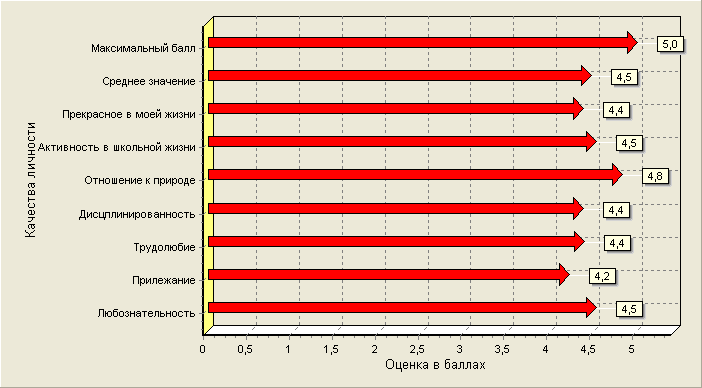 3.1.Условия введения и реализации ФГОС, обеспечивающие успешное управление качеством образовательного процесса в образовательном учреждении. Для координации действий по созданию системы условий, обеспечивающих введение и реализацию ФГОС, распоряжением Департамента общего образования Минобрнауки России был создан Координационный совет, в состав которого вошли 18 региональных руководителей (на уровне заместителей министров и начальников департаментов образования). Основная задача созданного органа управления – содействие в организации введения ФГОС органам исполнительной власти субъектов РФ, осуществляющим управление в сфере образования.Координационным советом были определены основные направления, по которым должны формироваться условия введения и реализации ФГОС: организационные, нормативные, финансово-экономические, кадровые, материально-технические, информационные. Реализация этих направлений обеспечивается федеральными, региональными, муниципальными органами, осуществляющими управление в сфере образования, а также образовательными учреждениями (далее – ОУ) в соответствии с полномочиями, определенными Законом РФ “Об образовании”. Ведущий инструмент реализации ФГОС – основная образовательная программа (далее – ООП). Функциями ОУ в системе нормативного обеспечения введения ФГОС являются, прежде всего, разработка ООП и плана-графика создания условий, соответствующих требованиям ФГОС, внесение изменений в устав и существующие локальные акты (разработка при необходимости новых), определение перечня соответствующих ФГОС учебников и учебных пособий, используемых в образовательном процессе.В связи с введением ФГОС потребуется внести изменения в следующие документы (или разработать их):• расписание, в рамках которого возможно предусмотреть организацию групповых и индивидуальных видов деятельности, индивидуальное расписание отдельных обучающихся при включении их в различные групповые, разновозрастные виды деятельности;• рекомендации (или пакет локальных актов: положений, инструкций, приказов и т. п.) для педагогических работников по организации внеурочной деятельности обучающихся;• рекомендации для учителей по организации контроля текущей успеваемости обучающихся, промежуточного и итогового контроля освоения ООП;• материалы, регламентирующие права и обязанности участников образовательного процесса;• локальные акты, инструкции и другие документы по обеспечению безопасности образовательного процесса;• пакет документов, регламентирующих организацию групповой и индивидуальной образовательной деятельности обучающихся, организацию проектной деятельности, тьюторского сопровождения.Основные задачи финансово-экономического обеспечения реализацииФГОС:• определение структуры, объема и механизма формирования расходов, необходимых для реализации ООП и достижения детьми планируемых результатов обучения;• обеспечение реализации обязательной части ООП и части, формируемой участниками образовательного процесса, вне зависимости от количества учебных дней в неделю.Основные задачи кадрового обеспечения реализации ФГОС:• ОУ должно быть укомплектовано квалифицированными кадрами;•уровень квалификации работников должен соответствовать квалификационным характеристикам по соответствующей должности, а дляпедагогических работников государственного или муниципального ОУ – также квалификационной категории;•непрерывность профессионально-личностного развития педагогических работников должна обеспечиваться освоением дополнительных профессиональных образовательных программ в объеме не менее 72 ч, не реже чем каждые 5 лет;• должны быть созданы условия для комплексного взаимодействия образовательных учреждений (восполнение недостающих кадровых ресурсов, методическая поддержка, оперативные консультации, проведение комплексных мониторинговых исследований).Вместе с тем эффективность педагогической деятельности и уровень подготовки учителей не определяются только количеством часов программ повышения квалификации. Должно произойти качественное изменение системы повышения квалификации, прежде всего, в части содержания и направленности. Должны измениться как технологии обучения педагогов в системах переподготовки и повышения квалификации, так и содержание дополнительных программ, использоваться новые технологии, направленные на достижение новых результатов.Основные задачи материально-технического обеспечения реализации ФГОС:• обеспечение возможности:– достижения обучающимися установленных ФГОС требований к результатам освоения ООП;– беспрепятственного доступа обучающихся с ограниченными возможностями здоровья к объектам инфраструктуры ОУ*;• соблюдение:– санитарно-гигиенических норм образовательного процесса (требования к водоснабжению, канализации, освещению, воздушно-тепловому режиму и т. д.);– санитарно-бытовых условий (наличие оборудованных гардеробов, санузлов, мест личной гигиены и т. д.);– социально-бытовых условий (наличие оборудованного рабочего места, учительской, комнаты психологической разгрузки и т. д.);– пожарной и электробезопасности;– требований охраны труда;– своевременных сроков и необходимых объемов текущего и капитального ремонта.Основные задачи информационного обеспечения реализации ФГОС:обеспечение возможности для обучающихся:получения информации различными способами;проведения экспериментов, наблюдений (включая наблюдение микрообъектов), определения местонахождения, наглядного представления и анализа данных, использования цифровых планов и карт, спутниковых изображений;создания материальных объектов, в т. ч. произведений искусства;обработки материалов и информации с использованием технологических инструментов;проектирования и конструирования, в т. ч. моделей с цифровым управлением и обратной связью;исполнения, сочинения и аранжировки музыкальных произведений с применением традиционных инструментов и цифровых технологий;размещения своих материалов и работ в информационной среде ОУ;физического развития, участия в спортивных соревнованиях и играх;обеспечение возможности для педагогов:планирования образовательного процесса, фиксирования его реализации в целом и отдельных этапов (выступлений, дискуссий, экспериментов);проведения массовых мероприятий, собраний, представлений;организации отдыха и питания обучающихся.Условия введения и реализации ФГОСОрганизационное обеспечение введение ФГОС. 1. Обеспечение координации деятельности субъектов образовательного процесса, организационных структур ОУ по введению и реализации ФГОС.2. Реализация моделей взаимодействия ОУ и учреждений дополнительного образования детей, обеспечивающих организацию внеурочной деятельности обучающихся.3. Привлечение органов государственно-общественного управления ОУ к проектированию ООП.Нормативное обеспечение введения ФГОС1. Разработка и утверждение на основе примерной основной образовательной программы ООП ОУ.2. Обеспечение соответствия нормативной базы ОУ требованиям ФГОС.3. Разработка и утверждение плана-графика (сетевого графика, “дорожной карты”) введения ФГОС.4. Определение списка учебников и учебных пособий, используемых в образовательном процессе, в соответствии с ФГОСФинансово-экономическое обеспечение введения ФГОС1. Разработка (внесение изменений) локальных актов, регламентирующих установление заработной платы работников ОУ, в т. ч. стимулирующих надбавок и доплат, порядка и размеров премирования.2. Заключение дополнительных соглашений к трудовому договору с педагогическими работниками.Кадровое обеспечение введения ФГОС1. Создание (корректировка) плана-графика повышения квалификации педагогических и руководящих работников ОУ.2. Разработка (корректировка) плана научно-методической работы.3. Приведение в соответствие с требованиями ФГОС и тарифно-квалификационными характеристиками должностных инструкцийработников ОУМатериально-техническое обеспечение введения ФГОС1. Проведение инвентаризации школьного здания, оборудования и оснащения.2. Определение объемов и сроков ремонтных работ и реконструкций.3. Определение перечня учебно-методических комплектов.4. Оборудование и оснащение образовательного процесса.5. Разработка локальных актов, устанавливающих требования к различным объектам инфраструктуры ОУ с учетом требований к минимальной оснащенности учебного процесса.Федеральные государственные образовательные стандарты общего образования: особенности и порядок введения. Статья Л.Н. Феденко, зам. директора Института стратегических исследований в образовании РАО, координатора проекта «Разработка, апробация и введение федеральных государственных образовательных стандартов общего образования», журнал «Справочник руководителя образовательного учреждения», №5, 2011 г.3.2. Критерии и показатели качества образовательного процессаВ вопросе определения критериев и показателей качества образовательного процесса следует учитывать следующие моменты. Первый момент: показатели и критерии качества могут быть определены по образовательным результатам. В этом случае качество образовательного процесса отслеживается по качеству результатов. Второй момент: в определении качества образовательного процесса могут быть использованы критерии и показатели, характеризующие как результат, так и процесс, и условия функционирования образовательного процесса. Этот второй момент, по нашему мнению, может привести к точной и разносторонней оценке качества образовательного процесса.С учетом этого нами были разработаны критерии и показатели качества образовательного процесса.Компоненты, критерии и показатели качества образовательного процесса3.3.Мероприятия по совершенствованию качества образовательного процесса1. Педагогика: учебное пособие для студентов педагогических учебных заведений / В.А. Сластенин, И.Ф. Исаев, А.И. Мищенко, Е.Н. Шиянов. – М.: Школа-пресс, 2000. – 512 с.2. Гегель. Сочинения. Т.14. – М., 1958. – 440 с.3. Лернер И.Я. Качество знаний учащихся. Какими они должны быть? – М., 1978. – 208 с.4 Шишов С.Е. Кальней В.А. Мониторинг качества образования в школе М.1999. – С.175.5. Госстандарт России – М.: ИПК Изд-во стандартов, 2001. (http//www.iso.ch).6. Библиотека авторефератов и диссертаций по педагогике http://nauka-pedagogika.com/pedagogika-13-00-01/dissertaciya-upravlenie-kachestvom-obrazovatelnogo-protsessa-v-massovoy-obscheobrazovatelnoy-shkole#ixzz4YNSDvLxL7. Управление качеством образования. Практикоориентированная монография и методическое пособие / под ред. М.М. Поташника. – М.: Педагогическое общество России, 2000. – 448 с.8. Запесоцкий А.С. Образование: философия, культурология, политика. – М.: Наука, 2002. – 456 с.9. Бордовский Г.А., Нестеров А.А., Трапицын С.Ю. Управление качеством образовательного процесса. – СПб.: Изд-во РГПУ им. А.И. Герцена, 2001. – 359 с.10. Давыдова Л.Н. Различные подходы к определению качества образования // Качество. Инновации. Образование. – М., 2005. – № 2. – С. 5–8.11. Субетто А.И. Исследование проблемы качества сложной продукции: дис. ... д-ра экон. наук. – Л., 1987. – 722 с.12. Панасюк В.П. Педагогическая система внутришкольного управления качеством образовательного процесса: дис. ... д-ра пед. наук. – СПб., 1998. – 190 с.13. Бахмутский А.Е. Оценка качества школьного образования: дис. … д-ра пед. наук. – СПб., 2004. – 343 с.14. Лаптев В.В. Научный подход к построению программ исследования качества образования // Модернизация общего образования на рубеже веков (сборник научных трудов). – СПб.: Изд-во РГПУ им. Герцена, 2001. – С. 3–10.15. Хохлова С.В. Мониторинг школьного образования: дис. … канд. пед. наук. – М., РГБ, 2003.16. Хуторской А.В. Современная дидактика: учебник для вузов. – СПб., Питер, 2001. – 544 с.17. Советский энциклопедический словарь / Научно-редакционный совет: А.М. Прохоров (пред). – М.: Советская Энциклопедия, 1981. – 1600 с.18.Третьяков П.И. Шамова Т.И.Управление качеством образования- основное направление в развитии системы: сущность, подходы, проблемы.//Завуч, №7, 2002. - С. 69Таблица 1аТаблица 1аТаблица 1аПоказатели успеваемости за период с 2013 по 2015 гг.Показатели успеваемости за период с 2013 по 2015 гг.Показатели успеваемости за период с 2013 по 2015 гг.2015-2016 уч.год2014-2015 уч.год2013-2014 уч.годУспеваемость (%)Успеваемость (%)Успеваемость (%)99,999,299,5Качество (%)Качество (%)Качество (%)50,15048Таблица 1бТаблица 1бТаблица 1бТаблица 1бТаблица 1бТаблица 1бУч.годОтличникиУдарникиПереведены условноОставлены на второй годМедалисты2015-201653 (5,6%)347 (36%)0052014-201551(5,8%)348(42%)7062013-201439 (5%)331 (42,8%)407Таблица 2Таблица 2Таблица 2Таблица 2Таблица 2Таблица 2Таблица 2Таблица 2Таблица 2Таблица 2Показатели результатов итоговой аттестации за период с 2013 по 2015 гг.Показатели результатов итоговой аттестации за период с 2013 по 2015 гг.Показатели результатов итоговой аттестации за период с 2013 по 2015 гг.Показатели результатов итоговой аттестации за период с 2013 по 2015 гг.Показатели результатов итоговой аттестации за период с 2013 по 2015 гг.Показатели результатов итоговой аттестации за период с 2013 по 2015 гг.Показатели результатов итоговой аттестации за период с 2013 по 2015 гг.Показатели результатов итоговой аттестации за период с 2013 по 2015 гг.Показатели результатов итоговой аттестации за период с 2013 по 2015 гг.Показатели результатов итоговой аттестации за период с 2013 по 2015 гг.Предмет2015-2016 уч.год2015-2016 уч.год2015-2016 уч.год2014-2015 уч.год2014-2015 уч.год2014-2015 уч.год2013-2014 уч.год2013-2014 уч.год2013-2014 уч.годПредметКол-во чел. (% от общего числа)УспеваемостьСредний баллКол-во чел. (% от общего числа)Кол-во чел. (% от общего числа)Средний баллКол-во чел. (% от общего числа)УспеваемостьСредний баллЛитература5(11,6%)100%604 (8%)100%626 (8,6%)100%61,6Обществознание24 (55,8%)100%6130 (60%)100 %5949 (71%)100%62,6Химия8(18,6%)100%602 (4%)100 %576 (8,6%)83%(«2»-1 чел)68,2Физика11 (25,6%)100%5514 (28%)100 %52,68 (11,5%)10062Биология9 (20,9%)77,7%(2 чел)565(10%)80%(1 чел)54,28 (11,5%)10056История4(9,3%)100 %514 (8)100 %54,56 (8,6%)100%52,5Английский язык5 (11,6%)100 %776 (12)100 %6313 (19%)10069,9Информатика7 (16,3%)100%6119 (38%)89,5 %(2 чел)5212 (17%)100%67,5Предмет2015-2016 учебный год2015-2016 учебный год2015-2016 учебный год2014-2015 учебный год2014-2015 учебный год2014-2015 учебный год2013-2014 учебный год2013-2014 учебный год2013-2014 учебный годПредметГимназияГородРоссияГимназияГородРоссияГимназияГородРоссияОбществознание6154595455,4862,66159,5Информатика61525244,158,767,560,163,1Литература605262487561,663,358,4Физика54,95552,648,847,156256,753,5Химия59,75605753,550,568,26167,8Биология54,24754,24762565158,6История5148,354,54146,452,546,454,8Английский язык77646346,25969,976,372,4Русский язык2015-2016 учебный год2015-2016 учебный год2014-2015учебный год2014-2015учебный год2013-2014 учебный год2013-2014 учебный годРусский языкСредний баллУспеваемостьСредний баллУспеваемостьСредний баллУспеваемостьГимназия 76100 %71,8100 %70,02100%Математика2014-2015 учебный год2014-2015 учебный год2014-2015 учебный год2014-2015 учебный год2013-2014 учебный год2013-2014 учебный годМатематикаСредний баллУспеваемостьСредний баллУспеваемостьСредний баллУспеваемостьГимназия54,294,3 %4892 %56,27100 %ГодВсего участниковПобедителейПризеровВсегопризовых мест201321224 (11%)48 (23%)72 (34%)201424622 (9 %)69 (28%)91 (37%)201531619 (6%)56 (17%)75 (23%)2014-2015 учебный год2015-2016 учебный годПризёры-5Победители-1Призёры-4Победители-3№п/пМатериальные условия организации образовательной деятельностиЗданиестадион1Тип зданияТиповое помещение – 7116,8,5 м2Типовой2Год ввода в эксплуатацию197419743Перечень учебных кабинетовКабинет математики – 5Кабинет русского языка и литературы – 6Кабинет истории и общества – 4Кабинет физики -1Кабинет химии – 1Кабинет биологии – 1Кабинет иностранного языка – 5Кабинет информатики -3Кабинет музыки-1Кабинет технологии-2Кабинет ОБЖ - 1Спортзал - 26Информационно-библиотечный центрКнижный фонд 18288 экз., в 7Административные кабинеты48Медицинские кабинеты110Музей111Столовая112Подсобные помещения и сан.узлы13Наименование оборудованияОсновная школаНачальная школаСервер11Компьютер (рабочее место учителя)3012Компьютер (рабочее место ученика)2525 (моб.кл)Компьютер (точка свободного доступа)8-принтер лазерный ч/б (точка свободного доступа)2-Интерактивная доска с проектором1212Экран с проектором17-Электронный микроскоп64Плазменный телевизор1-Принтер лазерный ч/б1011ПроблемыСпособы решения1. Модернизация содержательной и технологической сторон образовательного процесса 1. Модернизация содержательной и технологической сторон образовательного процесса Недостаточная осведомленность педагогов об основных направлениях модернизации школьного образования в Российской Федерации Создание такого информационного пространства в центре образования, которое будет способствовать повышению не только информированности педагогов, но и их профессиональной компетентности Приоритет традиционных форм и методов организации образовательного процесса в гимназии, низкий процент использования инновационных технологий обучения Апробация и внедрение современных образовательных технологий: Сложность апробации новых учебно-методических комплексов ввиду отсутствия полного методического обеспечения Повышение квалификации учителей, работающих по новым учебно-методическим комплексам 2. Создание условий, обеспечивающих личностный рост всех субъектов образовательного процесса 2. Создание условий, обеспечивающих личностный рост всех субъектов образовательного процесса 2.1. Личностный рост учителя 2.1. Личностный рост учителя Недостаточная осведомленность части учителей о результатах современных исследований в области педагогики, педагогической психологии и части методик Повышение компетентности педагогов в процессе их включения в научно-исследовательскую и опытно-экспериментальную работу; консультирование учителей; сопровождение профессионально-педагогической деятельности педагогов Преобладание субъектно-объектных отношений в образовательном процессе, неготовность отдельных учителей к реализации технологий сотрудничества Освоение и внедрение на практике технологий личностной ориентации, сотрудничества, диалога 2.2. Личностный рост обучающихся 2.2. Личностный рост обучающихся Унификация как содержания, так и форм деятельности обучающихся, ориентация на «среднего» ученика Внедрение технологий дифференцированного обучения, развивающего обучения Преобладание репродуктивных форм организации учебной деятельности гимназистов, не способствующих раскрытию индивидуальности и творческого потенциала личности Внедрение технологий проблемного обучения, проектного обучения, игрового обучения Недостаточная направленность образовательного процесса на формирование функциональной грамотности: языковой, информационной, гражданской и др. Внедрение технологий, обеспечивающих формирование функциональной грамотности и подготовку к полноценному и эффективному участию в общественной и профессиональной жизни Отсутствие возможности свободного выбора и самореализации в образовательном процессе центра образования Внедрение вариативных программ, учебников, технологий сотрудничества с учетом субъективного опыта обучающегося 3. Создание в рамках Гимназии информационного образовательного пространства 3. Создание в рамках Гимназии информационного образовательного пространства Неготовность отдельных категорий учителей к использованию в образовательном процессе информационных технологий Обучение учителей на курсах по освоению современных информационных технологий, использованию персонального компьютера и ресурсов глобальных информационных сетей Отсутствие программно-методического обеспечения, позволяющего внедрить информационные технологии в образовательный процесс Создание банка программно-методических материалов, мультимедиа программ, пособий, учебников для организации эффективной работы по внедрению информационных технологий. 4. Внедрение технологий здоровьесбережения и обеспечение медико-социально-психолого-педагогического сопровождения обучающихся 4. Внедрение технологий здоровьесбережения и обеспечение медико-социально-психолого-педагогического сопровождения обучающихся Низкий уровень включенности педагогического коллектива в работу по физическому воспитанию обучающихся; недостаточная подготовленность учителей по вопросам охраны и укрепления здоровья школьников Принятие педагогическим коллективом категории здоровья как профессиональной и личностной ценности. Повышение информированности и технологической грамотности учителя в вопросах здоровьесбережения Отсутствие специфических критериев оценки деятельности педагогического и медицинского персонала центра образования по профилактике заболеваемости и укреплению здоровья обучающихся Разработка системы критериев и показателей качества медико-психолого-социально-педагогического сопровождения обучающихся Недостаточно психологическая подготовка учителя Неадекватное восприятие и оценка результатов работы психолога со стороны педагогов Психологическое сопровождение деятельности учителя, включающее консультирования по вопросам организации диагностики и мониторинга различных аспектов профессиональной деятельности педагогов; информирование учителей о результатах психологических исследований в центре образования Отсутствие методических рекомендаций и практического опыта по организации медико-социально-психолого-педагогического сопровождения обучающихся Изучение методических рекомендаций и по организации медико-социально-психолого-педагогического сопровождения обучающихся Разработка пакета диагностических методик и методических материалов по организации медико-социально-психолого-педагогического сопровождения обучающихся в рамках предпрофильной подготовки и профильного обучения Сильные стороны (strengths):Слабые стороны (weaknesses):Высокий уровень профессиональной подготовки преподавателей (66 учителей, 57 учителей с высшим образованием, 26 учителей с высшей категорией, 31 с первой категорией) Положительная динамика показателей успешности выпускников;Разнообразие курсов внеурочной деятельности.Традиции делегирования полномочий в управлении учреждением: управляющий совет, педсовет, совет старшеклассников.Система организации проектно-исследовательской деятельности  школьников. (Научное общество учащихся-многолетняя традиция)- Качественный уровень учебно-методической работы в школе.Система спортивно-оздоровительной работы. Участие и победы школьников  в городских, областных олимпиадах, конкурсах, конференциях различной направленности. Расположение образовательного учреждения в районе 1,5,2 ДОУ.Высокий статус учреждения.Профильное и предпрофильное образование;Инженерные специализированные классыНаличие программы работы с одарёнными детьми «Путь к Олимпу»Нехватка  педагогических кадров.Проблема старения педагогических кадров. Недостаток молодых специалистов. Недостаточное участие  педагогов  в конкурсах профессионального мастерства (гранты,  конкурс «Учитель года» и т.д.)Отсутствие отработанного механизма оказания платных образовательных услуг.Отсутствие школьной маркетинговой службы.Невысокий уровень укомплектованности библиотечного фонда, отсутствие новых поступлений (в том числе электронных пособий)Наличие учащихся, состоящих на учете в ОПДН, учащихся с неблагоприятной социальной ситуацией развития.Недостаточная эффективность существующей воспитательной системы, замкнутость, локальность воспитательного пространства.Устаревшие коммуникации и техническое вооружение учреждения для внедрения инновационных технологий образования. Проблема объективной всесторонней оценки результатов образования.Недостаточная осведомленность педагогов об основных направлениях модернизации школьного образования в Российской ФедерацииПриоритет традиционных форм и методов организации образовательного процесса в гимназии, низкий процент использования инновационных технологий обученияНедостаточно простроена преемственность основных образовательных программ в реализации ФГОС общего образованияВозможности (opportunities):Угрозы (threats):Достаточная востребованность  у потенциальных и реальных потребителей образовательных услуг высокого уровня содержания образования. Система взаимодействия школы с  государственными и общественными организациями.Участие в спортивно-оздоровительных мероприятиях различного уровня.Наличие спроса профильного и  предпрофильного  образования.Развитие грантовой деятельности образовательного учреждения.Взаимодействие школы с другими учреждениями социума.Относительно низкий культурный уровень социума в связи с расположением школы в старом районе города.Зависимость учреждения от бюджетного финансирования в условиях экономической нестабильности.п/пПоказателиЕдиница измеренияФактическое значение наФактическое значение наФактическое значение нап/пПоказателиЕдиница измерения01августа 2014г.01августа 2015г.01августа 2016г.Образовательная деятельностьОбразовательная деятельностьОбразовательная деятельностьОбразовательная деятельностьОбразовательная деятельностьОбразовательная деятельность1.1.Общая численность учащихся человек8949559521.2.Численность учащихся по образовательной программе начального общего образованиячеловек3984244231.3Численность учащихся по образовательной программе основного общего образованиячеловек3974394351.4Численность учащихся по образовательной программе среднего общего образованиячеловек9992941.5Численность/удельный вес численности учащихся, успевающих на "4" и "5" по результатам промежуточной аттестации, в общей численности учащихся человек3703994121.6Средний балл государственной итоговой аттестации выпускников 9 класса по русскому языкубалл3,94,14,31.7Средний балл государственной итоговой аттестации выпускников 9 класса по математикебалл3,54,14,11.8Средний балл единого государственного экзамена выпускников 11 класса по русскому языкубалл70,0271,876,01.9Средний балл единого государственного экзамена выпускников 11 класса по математике, в том числе:балл1.9.1базовый уровеньбалл56,2748,254,21.9.2профильный уровеньбалл-4,54,61.10Численность/удельный вес численности выпускников 9 класса, получивших неудовлетворительные результаты на государственной итоговой аттестации по русскому языку, в общей численности выпускников 9 классачеловек/%0/00/00/01.11Численность/удельный вес численности выпускников 9 класса, получивших неудовлетворительные результаты на государственной итоговой аттестации по математике, в общей численности выпускников 9 классачеловек/%7611.12Численность/удельный вес численности выпускников 11 класса, получивших результаты ниже установленного минимального количества баллов единого государственного экзамена по русскому языку, в общей численности выпускников 11 классачеловек/%0/00/00/01.13Численность/удельный вес численности выпускников 11 класса, получивших результаты ниже установленного минимального количества баллов единого государственного экзамена по математике, в общей численности выпускников 11 классачеловек/%0/00/00/01.14Численность/удельный вес численности выпускников 9 класса, не получивших аттестаты об основном общем образовании, в общей численности выпускников 9 классачеловек/%0/00/00/01.15Численность/удельный вес численности выпускников 11 класса, не получивших аттестаты о среднем общем образовании, в общей численности выпускников 11 классачеловек/%0/00/00/01.16Численность/удельный вес численности выпускников 9 класса, получивших аттестаты об основном общем образовании с отличием, в общей численности выпускников 9 классачеловек/%2/2,74/5,69/12,21.17Численность/удельный вес численности выпускников 11 класса, получивших аттестаты о среднем общем образовании с отличием, в общей численности выпускников 11 классачеловек/%7/14,66/12,0511,61.18Численность/удельный вес численности учащихся, принявших участие в различных олимпиадах, смотрах, конкурсах, в общей численности учащихся.человек/%461/51,6675/75,4952/1001.19Численность/удельный вес численности учащихся - победителей и призеров олимпиад, смотров, конкурсов, в общей численности учащихся, в том числе:человек/%461/51,6675/75,4952/1001.19.1муниципальный уровеньчеловек/%395/40,8360/37,7442/46,41.19.2регионального уровнячеловек/%62/6,9272/28,5952/1001.19.3федерального уровнячеловек/%19/2,132/3,416/1,71.19.4международного уровнячеловек/%0/00/00/01.20Численность/удельный вес численности учащихся, получающих образование с углубленным изучением отдельных учебных предметов, в общей численности учащихсячеловек/%246/27,5252/26,4254/26,71.21Численность/удельный вес численности учащихся, получающих образование в рамках профильного обучения, в общей численности учащихся.человек/%99/11,192/9,694/9,91.22Численность/удельный вес численности обучающихся с применением дистанционных образовательных технологий, электронного обучения, в общей численности учащихсячеловек/%0/00/00/01.23Численность/удельный вес численности учащихся в рамках сетевой формы реализации образовательных программ, в общей численности учащихся человек/%0/00/094/9,91.24Общая численность педагогических работников, в том числе:человек58/10058/10066/1001.25Численность/удельный вес численности педагогических работников, имеющих высшее образование, в общей численности педагогических работниковчеловек/%49/84,549/84,557/86,41.26Численность/удельный вес численности педагогических работников, имеющих высшее образование педагогической направленности (профиля), в общей численности педагогических работниковчеловек/%46/79,382,752/78,81.27Численность/удельный вес численности педагогических работников, имеющих среднее профессиональное образование, в общей численности педагогических работниковчеловек/%9/15,5915,59/13,61.28Численность/удельный вес численности педагогических работников, имеющих среднее профессиональное образование педагогической направленности (профиля), в общей численности педагогических работниковчеловек/%8/13,88/13,87/10,61.29Численность/удельный вес численности педагогических работников, которым по результатам аттестации присвоена квалификационная категория, в общей численности педагогических работников, в том числе:человек/%50/86,250/86,256/84,81.29.1Высшаячеловек/%19/32,822/37,926/42,441.29.2Перваячеловек/%28/48,328/48,331/32,51.30Численность/удельный вес численности педагогических работников в общей численности педагогических работников, педагогический стаж работы которых составляет:человек/%1.30.1до 5 летчеловек/%3/5,23/5,22/3,01.30.2свыше 30 летчеловек/%35/60,335/60,335/53,01.31Численность/удельный вес численности педагогических работников в общей численности педагогических работников в возрасте до 30 летчеловек/%4/6,93/5,82/3,11.32Численность/удельный вес численности педагогических работников в общей численности педагогических работников в возрасте от 55 летчеловек/%7/12,17/12,124/36,41.33Численность/удельный вес численности педагогических и административно-хозяйственных работников, повышение квалификации/профессиональную переподготовку по профилю педагогической деятельности или иной осуществляемой в образовательной организации деятельности, в общей численности педагогических и административно-хозяйственных работниковчеловек/%30/51,732/55,233/51,61.34Численность/удельный вес численности педагогических и административно-хозяйственных работников, прошедших повышение квалификации по применению в образовательном процессе федеральных государственных образовательных стандартов, в общей численности педагогических и административно-хозяйственных работников.человек/%30/51,732/55,233/51,62. Инфраструктура2. Инфраструктура2. Инфраструктура2. Инфраструктура2. Инфраструктура2. Инфраструктура2.1Количество компьютеров в расчете на одного учащегосяединиц105,0105,0105,02.2Количество экземпляров учебной и учебно-методической литературы из общего количества единиц хранения библиотечного фонда, состоящих на учете, в расчете на одного учащегосяединиц9,89,89,82.3Наличие в образовательной организации системы электронного документооборотада/нетдадада2.4Наличие читального зала библиотеки, в том числе:да/нетдадада2.4.1С обеспечением возможности работы на стационарных компьютерах или использования переносных компьютеровда/нетдадада2.4.2смедиатекойда/нет .нетнетнет2.4.3Оснащенного средствами сканирования и распознавания текстовда/нетдадада2.4.4С выходом в Интернет с компьютеров, расположенных в помещении библиотекида/нетдадада2.4.5С контролируемой распечаткой бумажных материаловда/нетдадада2.5Численность/удельный вес численности учащихся, которым обеспечена возможность пользоваться широкополосным Интернетом (не менее 2 Мб/с), в общей численности учащихсячеловек/%894/100955/100952/1002.6Общая площадь помещений, в которых осуществляется образовательная деятельность, в расчете на одного учащегосякв. м7,967,457,47№п/пНаименование показателяЗначение показателяОбщее число респондентов150Число респондентов, удовлетворенных качеством оказываемых услуг 138Доля респондентов, удовлетворенных качеством оказываемых услуг92%Весовая оценка 1,0Интерпретация оценкиУслуги соответствуют стандарту качества муниципальных образовательных услугКачество личностиСамо-оценкаОценка родителейОценка классного рук-ля1. Эрудиция (прочность и глубина знаний; культура речи; аргументированность суждений; сообразительность; использование дополнительных  источников) 2. Трудолюбие (организованность; сообразительность; бережливость; привычка к самообслуживанию; следование правилам безопасности в работе)3. Дисциплинированность (умение вести себя в школе и общественных местах; выполнять возложенные на тебя поручения; нести ответственность за свое поведение и поступки)4. Отношение к природе (бережное отношение и любовь к земле,  растениям, животным; стремление сохранить природу)5. Я и общество (выполнение правил внутришкольной жизни; следование нормам и правилам человеческого общения; проявление милосердия)6. Эстетический вкус (отношение к прекрасному: аккуратность; культурные привычки в жизни; внесение эстетики в повседневную жизнь; посещение культурных центров)7. Я и отношение к себе (умение управлять собой и своим поведением; забота о своем здоровье; противостояние вредным привычкам) Уровень воспитанностиКоличество учащихсяДоля учащихся (%)Высокий1352,00Достаточный1144,00Средний14,00Низкий00,00Количество учащихся в классе25100КомпонентыКритерииПоказатели1. Содержание образовательных программНормативная база● Наличие документов вышестоящих управленческих структур● Качество учебных планов● Наличие и характер образовательных программ1. Содержание образовательных программЦель образовательных программ● Умение ставить цель● Умение планировать● Умение отразить результаты в целях● Достижимость цели1. Содержание образовательных программПриоритетные направления● Наличие плана● Приоритеты в образовательной программе● Эффективность составленных планов1. Содержание образовательных программКачество учебного плана● Наличие и качество базисных учебных планов● Наличие и качество вариативных учебных планов1. Содержание образовательных программНабор программ дополнительного образования● Количество программ дополнительного образования● Механизмы реализации2. Менеджмент образовательного процессаСтруктура школы● Управленческий аппарат● Службы, отделы, комиссии● Классы, сменность2. Менеджмент образовательного процессаКачество управленческого персонала● Умение разработать перспективный план● Умение доводить план до сведения структур● Умение реализовать и контролировать образовательный процесс2. Менеджмент образовательного процессаДокументация по руководству● Наличие функциональных обязанностей● Наличие регламента деятельности● Стиль руководства2. Менеджмент образовательного процессаОбратная связь● Наличие системы внутришкольного контроля● Механизм и характер получаемой информации об образовательном процессе● Наличие коррекционных действий3. Учебно-методическая и материально-техническая обеспеченностьОписание учебно-методической базы● Наличие книг, пособий, измерительных инструментов, аудио- и видеоматериалов, программного обеспечения● Интернет-ресурсы● Эффективность3. Учебно-методическая и материально-техническая обеспеченностьОписание материально-технической базы● Наличие лабораторий, компьютерных классов, аудиторий и т.д.● Эффективность их использования4. Технология образовательного процессаКачество плана-конспекта преподавателей● Характер поставленной цели● Методические составляющие● Система контроля● Планирование методики обучения4. Технология образовательного процессаСовременные методы обучения● Наличие используемых современных методов обучения● Их эффективность4. Технология образовательного процессаСистема оценивания● Контроль и диагностика в учебном процессе● Наличие измерительных инструментов● Механизм оценки знаний● Механизм коррекции знаний учащихся4. Технология образовательного процессаМеханизм анализа результатов и коррекция учебного процесса● Подведение итогов диагностирования● Механизм коррекции учебного процесса● Наличие планов дальнейших действий5. Качественный состав преподавателейПрофессиональный уровень преподавателей● Образование, квалификация● Степень овладения методикой обучения● Степень овладения технологией обучения5. Качественный состав преподавателейМотивация преподавателей● Отношение к собственной деятельности● Система поощрения5. Качественный состав преподавателейНаличие системы повышения квалификации● Планы повышения квалификации● Количество преподавателей, повысивших квалификацию5. Качественный состав преподавателейКомпетентность в инновационных методиках● Знание об инновационных методиках обучения● Умение использовать инновационные методики в учебном процессе5. Качественный состав преподавателейУкомплектованность штатами● Количество штата● Качество6. Качество учащихсяДостижение образовательного результата● Уровни знаний● Достигнутые умения и навыки● Участие в олимпиадах6. Качество учащихсяЦенностные ориентации● Соответствие общепринятым человеческим нормам● Умение оценивать ситуации, высказать свою точку зрения● Уровень взаимоотношений в классе и семье6. Качество учащихсяВоспитанность учащихся● Поведение и деятельность воспитуемых● Воспитательное влияние школы, коллектива и окружающей среды№МероприятияГодыОтветственныеОжидаемый результат1.Изучение образовательного запроса и удовлетворенности участников ОД:- анкетирование;- обработка результатов2016-2017 гг.Зам директора по ВР и СМППСиРОбъективная информация об образовательном запросе и степени удовлетворенности предоставляемыми услугами участников ОД, с целью корректировки плана работы2.Создание условий для реализации ФГОС ОВЗ2016-2018 гг.АдминистрацияВнедрение и реализация ФГОС ОВЗ в условиях ОУ3Создание условий внедрения и реализации профстандарта «Педагог»2016-2018 ггАдминистрацияПовышение профессиональной подготовки педагога и необходимости постоянного профессионального роста, ответственность педагога за результаты своего труда, а соответственно повышение  качества образования.4.Продолжение работы «Школы современного педагога»2016-2017 гг.Зам.директора по УВРСовершенствование  образовательного пространства педагогов ОУ5.Организация преемственности «дошкольное образование - начальная школа – основная школа»2016-2017 гг.Зам.директора по УВР.Зам.директора в нач.кл.Создание единого образовательного пространства 6.Организация образовательной среды для педагогов по изучению современных образовательных технологий2016-2017гг.Зам.директора по УВРГотовность к апробации современных образовательных технологий в ОД7.Реализация Программы по введению ФГОС ОВЗ2016-2020 гг.Зам.директора по УВР и СМППСиРСистемная Программа работы по реализации ФГОС ОВЗ8.Корректировка основной образовательной программы основного общего образования и других нормативных документов2016-2020 гг.Зам.директора по УВР и ПООДНормативно-правовая обеспеченность образовательной деятельности9.Разработка программы по повышению квалификации педагогических и руководящих работников Гимназии в условиях текущих изменений ОД2016-2020 гг.Зам.директора по УВРГотовность педагогов и руководящих работников к деятельности в реализации Федеральных требований10.Разработка целевых программ и проектов для реализации программы развития учреждения2016-2020 гг.АдминистрацияСозданы условия для реализации программы развития Гимназии11.Апробация современных образовательных технологий 2016-2020 ггЗам.директора по УВР, зав. кафедрамиВнедрение передовых образовательных технологий в ОД12.Паспортизация учебных кабинетов2017гЗам.директора по АХРОбъективная информация об оснащенности ОД13.Участие в конкурсах грантах, проектах2016-2020 ггЗам.директора по ВР, УВР, педагог-организаторы, кл.рук.Дополнительные возможности для реализации Программы развития14.Работа с одаренными детьми2016-20 ггЗам. директора по УМР, ВР, СМППСиРПобедители и призеры краевых и федеральных олимпиад, конкурсов, конференций и и проектов.15.Предпрофильная и профильная подготовка учащихся 2016-2020 г.Зам. директора по УВР, УМР, ВР, СМППСиРРасширение спектра профильных классов16.Расширение спектра дополнительных образовательных услуг2016-2020 гг.Директор Зам.директора по ВРРаскрытие творческого потенциала, приобретение эмоционально-чувственного опыта школьников, развитие личностных УУД.17.Создание единого информационного пространства2016-2020 гг.Зам.директора по СМППСиРИнформационная поддержка образовательной деятельности и автоматизация управленческой деятельности.18.Анализ результатов проведения мониторинга2016-2020 гг.АдминистрацияОценка результативности реализации Проекта. Корректировка плана дальнейшей деятельности19.Анализ результатов реализации программы2020 г.АдминистрацияПодведены итоги, определены дефициты и шаги по их устранению20.«Круглый стол» с презентацией опыта2020 г.ДиректорПрезентация опыта